Акционерное Общество 							«Магаданэлектросеть»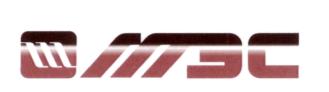 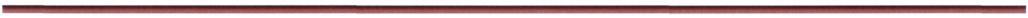    УТВЕРЖДАЮ                                                                            Председатель постоянно                                                                               действующей Закупочной комиссии                                                               АО «Магаданэлектросеть»                                                                                    _______________В.Д. Дробот                                                                                 «____» ________________2020гИЗВЕЩЕНИЕпо запросу котировок в электронной формена право заключения договора на поставку опор деревянных ЛЭП, участниками которого могут быть только субъекты малого и среднего предпринимательства (ЗК № 8 от 14.01.2020г).СОГЛАСОВАНО:Заместитель председателя:Зам. главного инженера по ремонту – начальник ПТС	_____________________Свинцицкий А.А.Члены комиссии:Главный бухгалтер_____________________Гурьянова Е.В.Зам. генерального директора по ЭиФ - начальник ФЭО_____________________Белушенко Н.А.Начальник службы закупок и обеспечения ресурсами_____________________Ольшак О.В.Юрисконсульт 1 категории ЮО_____________________Рязанцева М.С.Заместитель начальника службы закупок и обеспечения ресурсами____________________Е.В. Сбитнева«           »                               2020 г.Инициатор договора_____________________   г. Магадан2020г.1. СОКРАЩЕНИЯ2. ТЕРМИНЫ И ОПРЕДЕЛЕНИЯДень – календарный день, за исключением случаев, когда в настоящем Извещении срок прямо устанавливается в рабочих днях; при этом рабочим днем считается день, который не признается в соответствии с законодательством выходным и/или нерабочим праздничным днем.Делимый лот – лот, который может быть распределен среди нескольких победителей.Демпинговая цена – ценовое предложение участника закупки, которое ниже более чем на 25% (двадцать пять процентов) от НМЦД или от НМЦед или,  при наличии, от предельного (максимального) значения, предусмотренного формулой цены, устанавливающей правила расчета сумм, подлежащих уплате Заказчиком поставщику (исполнителю, подрядчику) в ходе исполнения договора.Договор – в соответствии со ст. 154 Гражданского кодекса Российской Федерации понимается двух- или многосторонняя сделка (вне зависимости от того, оформляется ли документ под названием «договор», «контракт», «соглашение»).Извещение – комплект документов,предназначенный для участников закупки и содержащий сведения, определенные Положением о закупке  продукции и законодательством.Единая информационная система в сфере закупок – официальный сайт единой информационной системы в сфере закупок в информационно-телекоммуникационной сети «Интернет» предназначенный для обеспечения свободного и безвозмездного доступа к полной и достоверной информации о контрактной системе в сфере закупок и закупках товаров, работ, услуг, отдельными видами юридических лиц, а также для формирования, обработки и хранения такой информации – www.zakupki.gov.ru.Единый реестр субъектов малого и среднего предпринимательства – реестр субъектов малого и среднего предпринимательства, ведение которого осуществляется в соответствии с Законом 209-ФЗ.Заказчик – организация, указанная в п. 3Информационной карты. Закупка (процедура закупки, закупочная процедура) – последовательность действий, осуществляемых в соответствии с Положением закупке продукции и в соответствии с правилами, установленными Извещением с целью удовлетворения потребности Заказчика в продукции.Закупка в электронной форме – закупка, проведение которой обеспечивается оператором электронной площадки на сайте в информационно-телекоммуникационной сети «Интернет» в порядке, установленном Положением о закупке продукции, правилами (регламентами), действующими на электронной площадке, и соглашением, заключенным между Заказчиком и оператором электронной площадки.Заявка (заявка на участие в закупке) – комплект документов, содержащий предложение участника процедуры закупки, направленный Заказчику по форме и в порядке, установленном Извещением, в форме электронного документа,с учетом особенностей, предусмотренных регламентом ЕЭТП, состоящий из одной части и ценового предложения.    Извещение об осуществлении закупки – документ, содержащий основные условия закупки и иную информацию, предусмотренную Положением о  закупке продукции, имеющий статус оферты на заключение договора с победителем. Коллективный участник – участник, представленный объединением юридических лиц и/или физических лиц, в том числе индивидуальных предпринимателей, отношения между которыми оформлены на основании соглашения (договора) с учетом условий Извещения.Комиссия по закупкам – коллегиальный орган, назначаемый Заказчиком закупки для выбора поставщика (исполнителя, подрядчика) путем проведения процедуры закупки для удовлетворения нужд Заказчика.Конкурентный способ закупки (конкурентная закупка, конкурентная процедура закупки) – способ закупки, в ходе которого выбор лучшего поставщика осуществляется на основе сравнения предложений (состязательности) нескольких независимых участников процедуры закупки, отвечающий требованиям, установленным Законом 223-ФЗ.Критерий оценки – выраженный в численной и/или словесной форме показатель соответствия, применяемый для сравнения и ранжирования заявок участников, в целях определения наилучшего предложения.   Лот – часть закупаемой продукции, явно обособленная в Извещении, на которую в рамках данной процедуры допускается подача отдельного предложения и заключение отдельного договора.Максимальное значение цены договора –максимально возможная сумма всех платежей по договору – лимит оплаты по договору.  Начальная (максимальная) цена договора (лота) – предельно допустимая цена договора (лота) от которой начинается снижение в рамках состязательности между участниками конкурентной закупки в ходе ее  проведения. Начальная (максимальная) цена единицы продукции – предельно допустимая цена единицы товара, работы, услуги.Обстоятельства непреодолимой силы – чрезвычайные и непредотвратимые в данных условиях обстоятельства, которые нельзя было предусмотреть заранее и которые затрудняют осуществление производственно-хозяйственной деятельности Заказчика.Оператор ЭТП – юридическое лицо, являющееся коммерческой организацией, созданное в соответствии с законодательством РФ в организационно-правовой форме общества с ограниченной ответственностью или непубличного акционерного общества, в уставном капитале которого доля иностранных граждан, лиц без гражданства, иностранных юридических лиц либо количество голосующих акций, которыми владеют указанные граждане и лица, составляет не более чем 25 % (двадцать пять процентов), владеющее электронной площадкой, в томчисле необходимыми для ее функционирования оборудованием и программно-техническими средствами (далее также - программно-аппаратные средства электронной площадки), и обеспечивающее проведение конкурентных закупок в электронной форме в соответствии с положениями Закона 223-ФЗ и соответствующее требованиям Положения о  закупке продукции. Организатор закупки – организация, указанная в п. 4Информационной карты. Официальное размещение–публикация информации о закупке в ЕИС.Переторжка – специальный этап конкурентной процедуры закупки, направленный на добровольное повышение участниками закупки предпочтительности ранее поданных ими заявок путем снижения первоначального ценового предложения или предложений о сокращении сроков исполнения договора, или снижения размера аванса (в зависимости от того что является предметом переторжки), при условии сохранения всех остальных предложений, изложенных в заявке, без изменений.Победитель закупки (победитель процедуры закупки) – участник закупки, который сделал лучшее предложение в соответствии с условиями Извещения.Положение о закупочной деятельности – Положение о закупке продукции длят нужд АО «Магаданэлектросеть».  Поставщик (исполнитель, подрядчик) – любое юридическое или физическое лицо (в том числе индивидуальный предприниматель), предлагающее или поставляющее продукцию.Приоритет – предоставление Заказчиком при проведении процедур закупки преимуществ товарам российского происхождения, работам, услугам, производимым, выполняемым, оказываемым российскими лицами по отношению к товарам, происходящим из иностранного государства, работам, услугам, выполняемым, оказываемым иностранными лицами, на основании ПП 925.Продукция – товары, работы, услуги и иные объекты гражданских прав, приобретаемые Заказчиком на возмездной основе.Работы –любая деятельность, результаты которой имеют материальное выражение и могут быть реализованы для удовлетворения потребностей Заказчика.Ранжирование – представляет собой процедуру упорядочения в определенной последовательности. Ранги присваиваются в прядке предпочтения на основании совокупности критериев от 1-го до последнего номера в зависимости от количества оцениваемых и сопоставляемых заявок участников закупки.Регламент ЭТП – правила, действующие на ЭТП, в соответствии с которыми осуществляется ее функционирование, и предусматривающие, в том числе порядок работы пользователей на ЭТП, порядок взаимодействия Заказчиков, правила и порядок документооборота при проведении закупки в электронной форме.Реестры недобросовестных поставщиков – реестры, предусмотренные ст. 5 Закона 223-ФЗ и ст. 104 Закона 44-ФЗ.Специальный банковский счет – открытый участником закупки специальный счет в банке, включенном в перечень, определенный Правительством Российской Федерации, если такой участник принимает участие в закупке у субъектов МСП, и в Извещении установлено условие о предоставлении обеспечения заявки в виде перечисления денежных средств.Субъекты малого и среднего предпринимательства – хозяйственные общества, хозяйственные партнерства, производственные кооперативы, потребительские кооперативы, крестьянские (фермерские) хозяйства и индивидуальные предприниматели, зарегистрированные в соответствии с законодательством РФ и соответствующие условиям, установленным ч. 1.1 ст. 4 Закона 209-ФЗ. Сумма начальных (максимальных) цен единиц продукции – значение, получаемое в результате сложения (суммирования) всех начальных (максимальных) цен единиц продукции и от которого начинается снижение в рамках состязательности между участниками закупки в ходе проведения конкурентной процедуры закупки.Товары – любые предметы (материальные объекты). К товарам, в частности, относятся изделия, оборудование, носители энергии и электрическая энергия. В случае, если по условиям процедуры закупки происходит закупка товара и сопутствующих услуг (транспортировка, монтаж, наладка и т.п.), процедура рассматривается как направленная на закупку товара при условии, что стоимость таких сопутствующих услуг не превышает стоимости самих товаров. Требование – условие, установленное как обязательное (в том числе дополнительное обязательное).Уполномоченное лицо – руководитель организации, действующий на основании устава, или уполномоченное им лицо, действующее на основании доверенности на осуществление действий от имени организации, полномочия которых подтверждены соответствующими документами.Услуги – любая деятельность, результаты которой не имеют материального выражения, включая консультационные и юридические услуги.Участник – участник процедуры закупки и/или участник закупки.Участник процедуры закупки, участник закупки – любое юридическое лицо или несколько юридических лиц, выступающих на стороне одного участника закупки, независимо от организационно-правовой формы, формы собственности, места нахождения и места происхождения капитала либо любое физическое лицо или несколько физических лиц, выступающих на стороне одного участника закупки, в том числе индивидуальный предприниматель или несколько индивидуальных предпринимателей, выступающих на стороне одного участника закупки. Ценовое предложение – предложение участника закупки в отношении цены договора (лота) или цены единицы продукции или суммы единиц продукции или в отношении значения, предусмотренного формулой цены, устанавливающей правила расчета сумм, подлежащих уплате Заказчиком поставщику (исполнителю, подрядчику) в ходе исполнения договора.Электронная торговая площадка (электронная площадка) – программно-аппаратный комплекс организационных, информационных и технических решений, обеспечивающих взаимодействие Заказчика с поставщиками и участниками через электронные каналы связи и проведение процедур закупок в электронной форме с использованием информационно-телекоммуникационной сети «Интернет».Электронная подпись – информация в электронной форме, которая присоединена к другой информации в электронной форме (подписываемой информации) или иным образом связана с такой информацией и которая используется для определения лица, подписывающего информацию.Вид электронной подписи: усиленная квалифицированная электронная подпись, предусмотренная Федеральным законом от 06.04.2011 № 63-ФЗ «Об электронной подписи».Этап – ограниченная каким-либо событием (истечением заранее определённого срока, завершением заранее отведённого числа попыток, подачей какого-либо документа и т.д.) процедура способа закупки, по результатам которой принимается какое-либо решение в отношении всех её участников (допустить на следующий этап, выбрать наилучшего и т.п.). 3.ОБЩИЕ ПОЛОЖЕНИЯ3.1.Общие сведения о процедуре закупки3.1.1. Заказчик закупки, указанный в официально размещенном Извещении и в п. 3разд. 6. «Информационная карта» настоящего Извещения (далее – Информационная карта), приглашает к участию в процедурезакупки, предмет которой указан в п. 1Информационной карты (далее – закупка).3.1.2. Неотъемлемой частьюИзвещения являются приложения к Извещению. При наличии противоречий между положениями Извещения и приложениями к Извещению применяются положения Извещения.3.1.3. Сокращения, применяемые при описании процедур закупки, приведены в разд. 1.3.1.4. Основные термины и определения, используемые при проведении процедуры закупки, приведены в разд. 2. Иные термины и определения, упомянутые в тексте настоящего Извещения, используются в значениях, установленных Положением о закупке продукции.3.1.5. Порядок проведения закупкии участия в ней, а также инструкции по подготовке заявок, приведены в разд. 4.3.1.6. Требования к участникам закупки, а также к документам, подтверждающим соответствие установленным требованиям, приведены в разд. 5.3.1.7. Конкретные условия данной процедуры закупки приведены в разд.5.1., 5.2.3.1.8. Формы документов, которыенеобходимо подготовить и включить в состав заявки, приведены в разд. 7.3.1.9. Проект договора, который планируется заключить по результатам данной процедуры закупки, включая форму, сроки и порядок оплаты, приведен в разд. 8.3.1.10. Установленные Заказчиком требования к безопасности,качеству, техническим характеристикам, функциональным характеристикам (потребительским свойствам), эксплуатационным характеристикам товара, работы, услуги, к размерам, упаковке, отгрузке товара, к результатам работы и иные требования, связанные с определением соответствия поставляемой продукции потребностям Заказчика, изложены в разд. 9.3.1.11. Все ссылки, используемые в настоящем Извещении, относятся к соответствующим пунктам и разделам настоящего Извещения, если прямо не предусмотрено иное. Ссылки на пункты Информационной карты содержат соответствующую оговорку. Ссылки на статьи, пункты и разделы, используемые в проекте договора и в технической части Извещения,относятся соответственно к статьям, пунктам и разделам проекта договора и технической части Извещения.3.1.12. Участник процедуры закупки самостоятельно несет все расходы, связанные с подготовкой и подачей заявки, а победитель закупки, дополнительно, – с заключением и исполнением договора. Участник не вправе требовать от Заказчиказакупки компенсации понесенных расходов независимо от хода и итогов закупки, а также возврата материалов и документов, входящих в состав заявки.3.2. Правовой статус процедуры и документов3.2.1. Проведение данной процедуры запроса котировокрегулируется нормами, предусмотренными Законом 223-ФЗ,статьями 447 – 449 Гражданского кодекса Российской Федерации и Положением о закупке продукции (в редакции, действующей на дату официального размещения Извещения).Особенности проведения настоящей закупки могут быть предусмотрены регламентом ЭТП.3.2.2. Заключенный по результатам закупкидоговор фиксирует все достигнутые сторонами договоренности.3.2.3. Любые уведомления, письма, предложения, иная переписка и действия председателя, членов, секретаря иных работников Заказчика закупкиотносительно условий, сроков проведения, предмета настоящей закупки носят исключительно информационный характер.3.2.4. Единственным доказательством для участника его права на заключение договора является официально размещенный протокол, содержащий соответствующее решение.3.3. Особые положения в связи с проведением закупки в открытой форме3.3.1.  Форма проведения настоящей процедуры закупки указана в п. 5Информационной карты.3.3.2.  В процедуре закупки, проводимой в открытой форме, может принять участие любой поставщик (исполнитель, подрядчик),являющийся субъектом МСП и заинтересованный в предмете закупки. Информация о проведении такой закупки официально размещается в установленных открытых источниках согласно п. 18 Информационной карты.3.3.3. В сроки, установленные настоящимИзвещением, официально размещаются: Извещение, изменения, вносимые в Извещение, разъяснения, а также протоколы, составленные в ходе закупки.3.3.4.В формируемых в ходе проведения закупки протоколах не указываются ( или указываются – на усмотрение КЗ)  данные о персональном голосовании членов КЗ.3.3.5. Участники обязаны самостоятельно отслеживать размещенные в установленных открытых источниках разъяснения и изменения Извещения, а также информацию о принятых входе процедуры закупки решениях КЗ.3.3.6. В случае, если согласно п. 7 Информационной карты официальным источником информации является ЕИС и при возникновении технических или иных неполадок, блокирующих доступ к ЕИС в течение более чем 1 (одного) рабочего дня, информация размещается на официальном сайте Заказчика с последующим размещением ее в ЕИС в течение 1 (одного) рабочего дня со дня устранения указанных неполадок.3.4. Особые положения в связи с проведением закупки в электронной форме3.4.1.   В случае проведения процедуры закупки в электронной форме участник обязан учитывать особенности проведения соответствующей формы закупки, предусмотренные настоящим подразделом.3.4.2. ЭТП, посредством которой проводится закупка в электронной форме, указана в п. 8Информационной карты. В случае наличия противоречий между информацией о времени и дате процедур закупки (в том числе, времени и дате окончания срока подачи заявок, рассмотрения заявок, подведения итогов закупки), указанной в электронной карточке закупки на ЭТП и в размещенном Извещении, приоритет имеет информация, указанная в электронной карточке закупки на ЭТП.3.4.3.   Для участия в закупке поставщик (исполнитель, подрядчик) должен получить аккредитацию на ЭТП. Аккредитация осуществляется оператором ЭТП, и Заказчик закупки не несет ответственности за результат ее прохождения поставщиком (исполнителем, подрядчиком).3.4.4. Ответственность за технические сбои или неполадки в работе ЭТП, подтвержденные документально, несет оператор ЭТП.3.4.5. До подачи заявки участник процедуры закупки обязан ознакомиться с Извещением и регламентом ЭТП, в том числе самостоятельно обеспечить соответствие автоматизированного рабочего места пользователя требованиям оператора ЭТП.3.4.6.   Все прямые и косвенные затраты, связанные с получением аккредитации и работой на ЭТП (в том числе расходы на получение ЭП, расходы на получение документов, расходы на приобретение и/или настройку программного обеспечения и технических средств, расходы, связанные с оплатой услуг оператора ЭТП и иные расходы), возлагаются на участника процедуры закупки в полном объеме.3.4.7.  Порядок аккредитации поставщиков (исполнителей, подрядчиков) на ЭТП, а также тарифы для оплаты и получения доступа к участию в процедурах закупки устанавливаются в соответствии с регламентом ЭТП.3.4.8.  Подача заявок производится посредством функционала ЭТП в виде электронного документа, удостоверенного ЭП. Подача заявок в печатном виде (на бумажном носителе) не допускается.3.4.9.  Сведения, указанные участниками процедуры закупки в специальных электронных формах на ЭТП, имеют преимущество перед сведениями, указанными в загруженных на ЭТП электронных документах.Для принятия решения в рамках этапа рассмотрения заявок и проведения оценки и сопоставления заявок  использует цену заявки, указанную участником процедуры закупки в специальных электронных формах на ЭТП.3.5. Особые положения в отношении многолотовой закупки3.5.1. Количество лотов в рамках проводимой закупки указано в п. 1Информационной карты.3.5.2. В случае проведения процедуры закупки по нескольким лотам такая закупка является многолотовой, в рамках которой выделяются отдельные предметы будущих договоров, являющихся независимыми между собой.3.5.3.  Многолотовая закупка может проводиться как для одного, так и для нескольких Заказчиков.3.5.4. Для всех лотов формируется общее Извещение, решения по каждому лоту принимает одна и та же КЗ. Однако заявки подаются по каждому лоту отдельно. При этом в дополнение к требованиям подразделов 4.5. – 4.9. должны быть соблюдены следующие требования: формы заявки, установленные подразделами 7.1., 7.2., 7.6.9 –7.11 должны быть подготовлены с указанием в них номера и названия лота, к которому они относятся.3.5.5.  Участник процедуры закупки может подать заявку на любой лот или несколько лотов по собственному выбору. При этом не допускается разбиение отдельного лота на части, то есть подача заявки на часть лота по отдельным его позициям или на часть объема лота, если иного не предусмотрено в п. 31 Информационной карты.3.5.6.  В случае проведения многолотовой закупки в Извещении и Информационной карте могут быть установлены различные условия по каждому лоту в части:(1)   предмета договора, количества поставляемого товара, объема выполняемых работ, оказываемых услуг; а также описание предмета закупки с учетом требований Положения о о закупке продукции (при необходимости);(2)  места, условий и сроков (периодов) поставки товара, выполнения работы, оказания услуги;(3)   указания сведений об НМЦ;(4)  формы, способа, размера и сроков предоставления обеспечения заявки, порядка его возврата и удержания (если требуется);(5) установленных Заказчиком требований к безопасности, качеству, техническим характеристикам, функциональным характеристикам (потребительским свойствам), эксплуатационным характеристикам товара, работы, услуги, к размерам, упаковке, отгрузке товара, к результатам работы и иным требованиям, связанным с определением соответствия поставляемого товара, выполняемой работы, оказываемой услуги потребностям заказчика;(6)      требований к содержанию, форме, оформлению и составу заявки, включая формы представления необходимых сведений и инструкцию по составлению заявки;(7)  требований к описанию участниками процедуры закупки поставляемого товара, который является предметом закупки, его функциональных характеристик (потребительских свойств), эксплуатационных характеристик, его количественных и качественных характеристик, требований к описанию участниками процедуры закупки выполняемой работы, оказываемой услуги, которые являются предметом закупки, их количественных и качественных характеристик;(8)   порядка формирования цены договора (цены лота) – с учетом или без учета расходов на перевозку, страхование, уплату таможенных пошлин, налогов и других обязательных платежей;(9)  требований к участникам процедуры закупки и перечня документов, представляемых участниками процедуры закупки для подтверждения их соответствия установленным требованиям;(10)   критериев и порядка оценки и сопоставления заявок;(11)    срока, установленного для заключения договора.3.5.7.  В Извещении может быть предусмотрен либо единый проект договора для всех лотов, либо отдельный проект договора в отношении каждого лота.По каждому лоту в Извещении могут быть предусмотреныотдельные требования к размеру, форме и способу предоставления обеспечения исполнения договора, включая обязательства поставщика (исполнителя, подрядчика), которые должны быть обеспечены (если требуется).3.5.8. Любые положения настоящего Извещения, если в них или в заголовке соответствующего раздела, подраздела нет указания на номер конкретного лота, относятся ко всем лотам одновременно.3.5.9.  Решения, принимаемые в ходе процедуры закупки, в том числе подведение итогов закупки, отмены закупки, осуществляется независимо по каждому лоту, и в отношении каждого лота заключается отдельный договор. При этом не исключается возможность того, что победителемсразу по нескольким лотам может быть признан один и тот же участник закупки.3.5.10В случае проведения многолотовой закупки процедура закупки признается несостоявшейся только по тем лотам, в отношении которых наступили события, достаточные для признания закупки несостоявшейся.3.6. Особые положения в связи с выбором нескольких победителей3.6.1.  Количество победителей, которое намерен определить Заказчик в рамках одного лота, указано в п.31Информационной карты.3.6.2. В случае намерения Заказчика выбрать по результатам закупки нескольких победителей по одному лоту,для этого может быть предусмотрен один из следующих механизмов:(1)      выбор нескольких победителей с целью распределения по частям общего объема потребности Заказчика между победителями;(2)    выбор нескольких победителей с целью заключения договора одинакового объема с каждым из победителей.Конкретный механизм выбора нескольких победителей применительно к каждой закупке и порядок определения победителей устанавливается Заказчиком и указывается в п. 31Информационной карты.3.6.3.   В случае проведения закупки с возможностью выбора нескольких победителей по лоту с целью распределения по частям общего объема потребности Заказчика между победителями (п. 3.6.2.(1)), участник процедуры закупки вправе подать заявку как на весь объем продукции, так и на его часть.3.6.4.  В случае проведения процедуры закупки с возможностью выбора нескольких победителей по лоту с целью заключения договора одинакового объема с каждым из победителей,у Заказчика отсутствует обязанность произвести полную выборку продукции, указанную в договоре, заключаемом с каждым победителем. Кроме того,Заказчик вправе отказаться от заключенного договора с любым победителем в случае ненадлежащего исполнения последним принятых на себя обязательств в соответствии с условиями проекта договора (разд. 8).3.6.5. Порядок определения нескольких победителей, установленный в п.31Информационной карты, является приоритетным по отношении к общему порядку выбора победителя закупки, предусмотренному в подразделе 4.12.1., 4.14.11.3.7.  Обжалование3.7.1.  Поставщик (исполнитель, подрядчик)/участник имеет право обжаловать условия Извещения, иных документов, составленных при проведении закупки, а также действия (бездействие)КЗ, Заказчиказакупки, ЭТП при осуществлении закупки в соответствиисо Статьей 40 Положения о закупке продукции.4. ПОРЯДОК ПРОВЕДЕНИЯ ЗАКУПКИ4.1. Общий порядок проведения закупки4.1.1.   Закупкапроводится в следующем порядке:(1)  Официальное размещениеИзвещения(подраздел 4.2.);(2)Разъяснение Извещения.Внесение изменений в Извещение (принеобходимости) (подразделы 4.3. – 4.4.);(3)   Продление срока подачи заявок (при необходимости) (пункт 4.4.3);(4)   Подготовка заявок (подразделы 4.5.-4.8.);(5)  Подача заявок, в том числе их изменение или отзыв, прием заявок(при необходимости) (подразделы 4.9. – 4.10.);(6)  Открытие доступа к заявкам (подраздел 4.11.);(7) Рассмотрение заявок (рассмотрение первых частей заявок) (отборочная стадия) (подраздел 4.12.);(8) Открытие доступа к ценовым предложениям (подраздел 4.13.)(9) Оценка и сопоставление заявок (оценочная стадия). Выбор победителя процедуры закупкии подведение итогов закупки (подраздел 4.14.);(10)   Преддоговорные переговоры (при необходимости) (подраздел 4.18.);(11) Заключение договора (подразделы 4.19.), в том числе с соблюдением требований к обеспечению исполнения договора (при наличии таких требований) (подраздел 4.20.).4.2. Официальное размещение Извещения4.2.1. Извещение официально размещено и доступно для ознакомленияв форме электронного документа без взимания платы в любое время с моментаофициального размещения Извещения. Официальным источником информации о закупке является источник, указанный в п. 8 Информационной карты.  4.2.2. Извещениетакже размещаетсяна сайте ЭТП, указанной в п. 8 Информационной карты, в полном объеме, соответствующем официальному размещению.4.2.3. При наличии противоречий между сведениями, указанными в тексте файла  Извещения и сведениями, указанными в электронной карточке закупки на ЭТП, приоритет отдается сведениям, указанным в электронной карточке закупки на ЭТП.4.2.4. Предоставление Извещения в печатной форме (на бумажном носителе) не осуществляется.4.2.5.  В случае, если для участия в процедуре закупке иностранному лицу потребуется Извещение на иностранном языке, перевод на иностранный язык такое лицо осуществляет самостоятельно за свой счет, если иное не установлено в Извещении. При этом официальным считается русский язык.4.3.  Разъяснение Извещения4.3.1.  Участник, заинтересованный в предмете закупки, вправе направить Заказчику закупки запрос о разъяснении положений Извещения, начиная с момента официального размещения Извещения в срок не позднее, чем за 3 (три) рабочих дня до даты окончания срока подачи заявок.4.3.2.  Запрос разъяснений направляется посредством программных и технических средств ЭТП, с использованием которой проводится закупка, при условии аккредитации Участника на ЭТП. При этом функционал ЭТП обеспечивает конфиденциальность сведений о лице, направившем запрос.4.3.3. Разъяснение с ответом на запрос, поступивший в сроки, установленные в п. 4.3.1., Заказчик закупки обязуется официально разместить в течение 3 (трех) рабочих дней с даты поступления запроса. Заказчик закупки вправе не предоставлять разъяснения по запросам, поступившим с нарушением сроков, установленных в п. 4.3.1.В разъяснении указывается предмет запроса без указания лица, направившего такой запрос, а также дата поступления запроса.4.3.4.  Заказчик закупки вправе без получения запросов от участников процедуры закупки по собственной инициативе выпустить и официально разместить разъясненияк Извещению.4.3.5. Даты начала и окончания срока предоставления разъяснений Извещения установлены в соответствии с п. 24Информационной карты.4.3.6.  Разъяснение положений Извещенияне должно изменять предметзакупки и существенные условия проекта договора. При этом участники процедуры закупки обязаны учитывать разъяснения Заказчика закупки при подготовке своих заявок.4.3.7.   В случае получения участником процедуры закупки любой иной информации в отношении условий проводимой процедуры закупки в порядке, не предусмотренном настоящим подразделом, такая информация не считается официальной, и участник процедуры закупки не вправе на нее ссылаться.4.4.  Внесение изменений в Извещение4.4.1.  Заказчик закупки вправе по собственной инициативе или в соответствии с запросом участника процедуры закупки принять решение о внесении изменений в Извещение в любой момент до окончания срока подачи заявок. Изменение предмета закупки не допускается.4.4.2.  В случае внесения изменений в Извещение срок подачи заявок на участие в такой закупке должен быть продлен таким образом, чтобы с даты официального размещения указанных изменений до даты окончания срока подачи заявок на участие в такой закупке оставалось не менее половины срока подачи заявок на участие в такой закупке, установленного в п. 3 Ст.18 Положения о закупке продукции.В течение 1 (одного) дня с момента принятияКЗрешения о внесении изменений, но в любом случае не позднее 3 (трех) дней до  окончания срока подачи заявок такие изменения официально размещаютсяЗаказчиком закупки в тех же источниках, что и Извещение. При этом официальному размещению подлежит корректировка карточки Извещения, а также перечень внесенных изменений в них.4.4.3.  В случае, если изменения Извещенияотносятся исключительно к продлению сроков проведения процедуры закупки, то требование к сроку, установленное в пункте 4.4.2., не распространяется на такие изменения.4.5.  Общие требования к заявке4.5.1. Участник процедуры закупки должен подготовить заявку в соответствии с образцами форм, установленными в разд. 7 настоящего Извещения, предоставив полный комплект документов согласно перечню, определенному в приложении №3 к Информационной карте.4.5.2.  Заявка на участие в закупке состоит из одной части (первой части заявки) и ценового предложения, подаваемых одновременно. Ценовое предложение участника процедуры закупки формирует, в том числе, с использованием программно-аппаратных средств ЭТП.4.5.3.  В составе первой части заявки не должно указываться ценовое предложение участника закупки.4.5.4. Каждыйучастник процедуры закупки вправе подать только одну заявку. При получении двух и более заявок от одного участника процедуры закупки в рамках одного лота все поданные им заявки подлежат отклонению. 4.5.5.  Все документы, входящие в состав заявки представляются на русском языке. Подача документов, входящих в состав заявки, составленных на иностранном языке, должна сопровождаться предоставлением нотариально заверенного перевода соответствующих документов на русский язык. Документы, предоставляемые участниками-нерезидентами РФ, должны содержать апостиль или легализованы в установленном порядке. Наличие противоречий между представленным документом и его переводом, которые изменяют смысл представленного документа, расценивается Заказчиком закупки как предоставление недостоверных сведений всоставе заявки.4.5.6.  Участник процедуры закупки присваивает заявке дату и номер в соответствии с принятыми у него правилами документооборота.4.5.7. Заявка должна быть действительна в течение срока проведения процедуры закупки до истечения срока, отведенного на заключение договора, но в любом случае не менее, чем в течение 60 (шестидесяти) дней с даты окончания срока подачи заявок.4.5.8. Все суммы денежных средств в заявке должны быть выражены в валюте, установленной в п. 9 Информационной карты. Исключением из этого требования могут быть документы, оригиналы которых выданы участнику процедуры закупки третьими лицами, с выражением сумм денежных средств в иных валютах. В этом случае, указанные документы могут быть представлены в валюте оригинала при условии, что к этим документам будут приложены комментарии с переводом этих сумм в требуемую валюту согласно п. 9 Информационной карты, исходя из официального курса валюты, установленного Центральным банком Российской Федерации, с указанием такого курса и даты его установления в соответствии с датой выдачи документа.4.5.9. Документы в составе заявки представляются исключительно в форме электронных документов. Все документы, в том числе, формы, входящие в состав заявки, должны быть представлены участником процедуры закупки посредством использования функционала ЭТП в доступном для прочтения формате, соответствующем требованиям ЭТП, и подписаны ЭП лица, которое является уполномоченным представителем участника процедуры закупки и полномочия которого подтверждены документами, входящими в состав заявки(п. 5 приложения № 3 к Информационной карте).4.5.10.  Общие требованияк формированию заявки при проведении закупки:(1)  каждый документ должен быть размещен в отдельном файле. Допускается объединение нескольких файлов в архив, имеющий формат «rar»;(2)  документы должны иметь читаемый вид. Предоставление документа в нечитаемом виде равноценно отсутствию в составе заявки соответствующего документа;(3) в случае если участник закупки, не являющийся хозяйственным обществом, не имеет круглой печати, информация о факте отсутствия печати указывается в составе заявки в свободной форме.4.5.11.       Общие рекомендации к формированию заявки при проведении закупки:(1)  наименование файловуказывается в соответствии с наименованием или содержанием документа;(2) при наличии в составе заявки многостраничного файла осуществляется нумерация страниц такого файла;   (3)  нумерация файловуказывается согласно описи, представленной в составе заявки.4.5.12. Помимо общих требований к формированию заявки, предусмотренных п.4.5.10., участнику закупки необходимо руководствоваться конкретными требованиями, изложенными в приложении № 3 к Информационной карте, а также в инструкциях по заполнению форм, предусмотренныхп.п.7.1.-7.7. Нарушение участником процедуры закупки требований к составу, содержанию заявки, установленныхИзвещением, в том числе требований, предусмотренных п.4.5.3., является основанием для отказа в допуске к участию в закупке.4.6. Требования к описанию продукции4.6.1. Описание продукции должно быть подготовлено участником процедуры закупки в соответствии с требованиями п. 12Информационной карты и должно содержаться в составе заявки (первой части заявки).4.6.2. При описании продукции участник процедуры закупки обязан подтвердить соответствие поставляемой продукции требованиям кИзвещению в отношении всех показателей, которые в ней установлены, в форме такого подтверждения, которая предусмотрена п. 12Информационной карты.4.6.3.  При описании продукции участником процедуры закупки должны указываться точные, конкретные, однозначно трактуемые и не допускающие двусмысленного толкования показатели, за исключением случаев, когда допускается представление описания в ином порядке в соответствии с требованиями к продукции (разд. 9) и подразделом 7.2.В случае если в разд. 9 указаны товарные знаки, знаки обслуживания, патенты, полезные модели, промышленные образцы, наименования мест происхождения товара или наименования производителей, сопровождаемые словами «или эквивалент». Соответствующим признается товар, отвечающий заявленным в документации параметрам эквивалентности и/или значительно превосходящий по своим функциональным, техническим, качественным и эксплуатационным характеристикам заявленные в документации свойства к закупаемой продукции, в отношении которой имеются указания на товарные знаки, знаки обслуживания, патенты, полезные модели, промышленные образцы).4.6.5. При описании продукции участнику процедуры закупки запрещено использование:(1)  слов и словосочетаний «или эквивалент», «или аналог»; (2)   слов и словосочетаний «максимальное значение», «минимальное значение», «не более», «не менее», «более», «менее», «от», «ниже», «не ниже», «выше», «не выше», «не позднее», «ранее», «не ранее», «шире», «уже», «до», «min», «max», «или аналог», «или аналогичного типа», «лучше», «не хуже» «или эквивалент», «или», «либо», «должен превышать», «не должен превышать», «в пределах» и аналогичных таким словосочетаниям по смысловому содержанию словосочетаний, если обратное не предусмотрено спецификой описываемой характеристики и/или если обратное не указано прямо в требованиях к продукции (разд.9);(3) словосочетания «от…до», если обратное не предусмотрено спецификой описываемой характеристики (например, диапазон рабочих температур) и/или если обратное не указано прямо в требованиях к продукции (разд. 9); (4)  слова «должен» и его производных.4.6.6. При описании продукции участник процедуры закупки должен использовать общеизвестные (стандартные) показатели, термины и сокращения в соответствии с законодательством и требованиями настоящего Извещения.Нарушение участником процедуры закупки требований к описанию продукции, установленных настоящим подразделом и п. 12 Информационной карты, является основанием для отклонения заявки участника процедуры закупки.4.7. Сведения о начальной (максимальной) цене4.7.1.    Сведения о НМЦ в Извещении указываются одним из двух способов:(1) начальная (максимальная) цена договора;(2) в случае проведения закупки с целью заключения договора с единичными расценками без фиксированного объема продукции – максимальное значение цены договора; 4.7.2. Сведения о НМЦ в п. 9 Информационной карты указываются одним из двух способов:начальная (максимальная) цена договора;(2)  в случае проведения закупки с целью заключения договора с единичными расценками без фиксированного объема продукции, один изследующих вариантов:формула цены, устанавливающая правила расчета сумм, подлежащих уплате Заказчиком поставщику (исполнителю, подрядчику) в ходе исполнения договора, и максимальное значение цены договора;НМЦед или сумма НМЦед и максимальное значение цены договора.4.7.3. Способ указания сведений о НМЦ в соответствии с пунктом 4.7.2. напрямую влияет на порядок оценки и сопоставления заявок, указанный в приложении № 2 к Информационной карте, и находится в прямой зависимости с таким порядком.4.7.4.  Сведения о НМЦ указываются с учетом всех расходов, налогов, подлежащих уплате в соответствии с нормами законодательства РФ, являются конечными и не могут быть превышены при заключении договора по итогам закупки. В случае проведения процедуры закупки по нескольким лотам в Извещении сведения о НМЦ указывается для каждого лота отдельно.4.7.5. Ценовое предложение участника процедуры закупки в составе заявки о цене договора (лота), цене единицы продукции, превышающее НМЦД, НМЦед, является основанием для отклонения такой заявки.4.8.  Обеспечение заявки4.8.1. Участник процедуры закупки должен в срок не позднее времени и датысрока окончания подачи заявок предоставить обеспечение заявки в форме и в размере, указанные вп. 20Информационной карты, если такое требование установленоИзвещением.4.8.2. Требование об обеспечении заявки в равной мере распространяется на всех участников закупки.4.8.3. Перечисление денежных средств в качестве обеспечения заявки осуществляется на специальный банковский счет или путем предоставления банковской гарантии.4.8.4. Банковская гарантия, представляемая участником закупки в качестве обеспечения заявки, должна включаться в состав заявки (первой части заявки).4.8.5.  Банковская гарантия должна отвечать следующим требованиям:(1)   соответствовать требованиям ГК РФ; (2)   должна быть безотзывной;(3)  срок действия банковской гарантии должен оканчиваться не ранее срока действия заявки;(4) банковская гарантия должна быть выдана банком, включенным в предусмотренный ст. 74.1 НК РФ перечень банков, отвечающих установленным требованиям для принятия банковских гарантий в целях налогообложения;(5)  сумма банковской гарантии должна быть не менее суммы обеспечения заявки;(6) банковская гарантия должна содержать обязательства принципала, надлежащее исполнение которых обеспечивается банковской гарантией, включая ссылку на конкретную процедуру закупки.4.8.6.  Возврат участнику закупки денежных средств, перечисленных им в качестве обеспечения заявки на участие в закупках, производится в срок не более 7 (семи) рабочих дней со дня:(1) подписания протокола подведения итогов процедуры закупки – всем участникам, за исключением участника, заявке которого присвоен первый номер (если соответствующее ранжирование проводилось); (2)  заключения договора либо принятия решения Заказчиком в порядке, предусмотренном Положением о закупке продукции, решения о том, что договор по результатам закупки не заключается – участнику, заявке которого присвоен первый номер (если соответствующее ранжирование проводилось).4.8.7. Обеспечение заявки не возвращается, денежные средства, внесенные на специальный банковский счет, подлежат перечислению на расчетный счет Заказчика, указанный в п. 35 Информационной карты, в следующих случаях:(1) уклонения от заключения договора, в том числе непредоставления Заказчику до заключения договора обеспечения исполнения обязательств по договору (если в Извещении было установлено требование об обеспечении обязательств по договору);(2)  уклонения от заключения договора, в том числе предоставления Заказчику с нарушением установленных в Извещении до заключения договора обеспечения исполнения обязательств по договору (если в Извещении было установлено требование об обеспечении обязательств по договору, п. 35 Информационной карты);(3)    отказа участника закупки заключить договор с Заказчиком.4.8.8. В случае поступления жалобы на действия (бездействие) Заказчиказакупки, КЗ, ЭТП, срок, начиная с которого участник получает возможность возврата ему обеспечения, переносится на количество дней рассмотрения жалобы до получения решения о результатах рассмотрения данной жалобы.4.9.   Подача заявок4.9.1.  Подача заявки означает, что участник процедуры закупки изучил Положение о закупке продукции, настоящее Извещение (включая все приложения), а также изменения и разъяснения к нему, и безоговорочно согласен с условиями участия в закупке, содержащимися в Извещении.4.9.2.Участник процедуры закупки вправе подать заявку в любое время начиная с даты официального размещения Извещения идо установленных в п. 23 Информационной карты даты и времени окончания срока подачи заявок. После окончания срока подачи заявок заявки не принимаются.4.9.3. Заявка подается исключительно в форме электронного документа на ЭТП, удостоверенного ЭП лица, имеющего право действовать от имени участника процедуры закупки.Заявки, поданные в иной форме, не принимаются и не рассматриваются Заказчиком. Первая часть заявки и ценовое предложение подаются участником закупки одновременно с использованием программно-аппаратных средств ЭТП.4.9.4.  В целях получения приоритета, предусмотренного ПП 925, участник обязан указать (задекларировать) в заявке наименование страны происхождения поставляемых товаров. Участник несет ответственность за представление недостоверных сведений о стране происхождения товара, указанного в заявке, и в случае наступления для Заказчика неблагоприятных последствий, вызванных предоставлением участником недостоверных сведений о стране происхождения поставляемого товара, участник, предоставивший недостоверные сведения, обязуется возместить все документально подтвержденные убытки Заказчика.  4.9.5. Отсутствие в заявке на участие в закупке указания (декларирования) страны происхождения поставляемого товара не является основанием для отклонения заявки. Такая заявка рассматривается как содержащая предложение о поставке иностранных товаров.4.9.6.  Сведения о стране происхождения товара, указанные участником закупки в составе заявки на участие имеют приоритет перед сведениями о стране происхождения товара, представленные участником закупки путем заполнения соответствующего поля, предусмотренного функционалом ЭТП (при наличии такого функционала). 4.9.7. Порядокподачи заявки на участие в закупкеопределяется регламентом и функционалом ЭТП.4.10. Изменение или отзыв заявки4.10.1. Участник процедуры закупки вправе изменить или отозвать ранее поданную заявку в любое время до установленных в п. 23Информационной карты даты и времени окончания срока подачи заявок.4.10.2. Порядок изменения и отзыва заявки определяется регламентом и функционалом ЭТП.4.11.  Открытие доступа к заявкам (к первым частям заявок)4.11.1. Открытие доступа к первым частям заявок осуществляется одновременно в отношении всех первых частей поданных заявок непосредственно по окончании срока подачи заявок, установленного в п. 23 Информационной карты, ине позднее дня, следующего за днем окончания срока подачи заявок. 4.11.2. Открытие доступа к первым частям заявок не является публичной процедурой и осуществляется автоматически путем направления Оператором ЭТП с использованием программно-аппаратных средств ЭТП Заказчику закупки первых частей заявок, заседание КЗ при этом не проводится. Заказчику закупки посредством программно-аппаратных средств ЭТП предоставляется доступ одновременно ко всем поданным первым частям заявок. 4.11.3. По результатам открытия доступа к поданным первым частям заявок процедура закупки признается несостоявшейся в случаях, если не подано ни одной заявки (первой части заявки) или по окончании срока подачи заявок подана только одна заявка (первая часть заявки); при этом в протокол рассмотрения первых частей заявок вносится соответствующая информация.4.11.4.  В случае если закупка признана несостоявшейся в связи с тем, что до окончания срока подачи заявок была подана только одна заявка, дальнейшее проведение процедуры закупки обеспечивается оператором ЭТП в общем порядке, предусмотренном п.4.1.1., с учетом особенностей, предусмотренных регламентом ЭТП.4.12. Рассмотрение заявок (первых частей заявок) (отборочная стадия)4.12.1. Рассмотрениезаявок (первых частей заявок) осуществляется в сроки, установленные п. 26 Информационной карты.4.12.2.  В рамках рассмотрения первых частей заявок (отборочная стадия)КЗ принимает решение о признании заявок соответствующими либо не соответствующими требованиямИзвещения на основании установленных в п. 27 Информационной карты. 4.12.3. Участники процедуры закупки, первые части заявок, которых признаны соответствующими требованиям Извещения, допускаются к дальнейшему участию в процедуре закупки. Участники процедуры закупки, первые части заявок, которых признаны не соответствующими требованиям Извещения, в дальнейшей процедуре закупки не участвуют.4.12.4. Рассмотрениезаявок (первых частей заявок) производится КЗ только на основании анализа представленных в составе заявок документов и сведений.4.12.5. В ходе рассмотрения заявок (первых частей заявок)КЗ вправе проверить актуальность и достоверность предоставленных в составе заявки документов и сведений путем использования официальных сервисов органов государственной власти или иным законным способом.4.12.6. Участники процедуры закупки не вправе каким-либо способом влиять, участвовать или присутствовать при рассмотрении заявок, а также вступать в контакты с лицами, выполняющими экспертизу заявок.4.12.7. В ходе проведения процедуры рассмотрения заявок (первых частей заявок)КЗ в отношении каждой поступившей заявки осуществляет следующие действия:(1)  проверку содержания и оформления первой части заявки на соответствие требованиям подраздела 4.5.;(2) проверку участника процедуры закупки (в том числе всех лиц, выступающих на стороне одного участника процедуры закупки) на соответствие требованиям, установленным в разделе 5 и пунктах16, 17 Информационной карты и в приложении № 1 к Информационной карте;(3) проверку соответствия предлагаемой продукции и условий исполнения договора требованиям, установленным в разделах 8, и п. 11 Информационной карты;(4) проверку соблюдения порядка описания продукции, предлагаемой к поставке в составе первой части заявки на участие в закупке, на соответствие требованиям, установленным в подразделе 4.6., п. 12 Информационной карты и форме подраздела 7.2.;(5) принятие решения о допуске или об отказе в допуске к дальнейшему участию в процедуре закупки в соответствии с требованиями, установленными п.27 Информационной карты. 4.12.8. КЗ отклоняет заявку участника процедуры закупки по следующим основаниям:(1)  непредставление в составе первой части заявки документов и сведений, предусмотренных приложением № 3 к Информационной карте (за исключением сведений и копий документов, требующихся исключительно для целей оценки и сопоставления заявок); нарушение требований Извещения к содержанию и оформлению первой части заявки, в том числе подраздела 4.5. и приложения № 3 к Информационной карте;(2) несоответствие участника процедуры закупки, в том числе несоответствие лиц (одного или нескольких), выступающих на стороне одного участника процедуры закупки, требованиям, установленным в разделе 5 и пунктах16, 17 Информационной карты;(3) несоответствие предлагаемой продукции и/или условий исполнения договора требованиям, установленным в разделах 8, и п. 11 Информационной карты; (4) несоблюдение требований, установленных в подразделе 4.6., п. 12Информационной карты и в форме подраздела 7.2., к описанию продукции, предлагаемой к поставке в составепервой части заявки;(5)  наличие в составе первой части заявки недостоверных сведений;(6)  наличие в составе первой части заявки сведений о ценовом предложении участника закупки, подавшего такую заявку.4.12.9.  В ходе проведения рассмотрениязаявок (первых частей заявок) проводится заседание КЗ, итоги которого оформляются протоколом рассмотрения заявок (протоколом рассмотрения первых частей заявок). В этот протокол включаются следующие сведения:(1)  дата подписания протокола; (2)  номер протокола; (3)  наименование предмета закупки;(4)  дата и время проведения процедуры рассмотрения заявок (первых частей заявок);(5)  наименование и адрес ЭТП в информационно-телекоммуникационной сети «Интернет», с использованием которой проводится закупка;(6) наименование КЗ, количество членов КЗ и количество присутствующих членов КЗ, наличие кворума для принятия решений;(7)   количество поданных на участие в закупке заявок (первых частей), а также дата и время регистрации каждой заявки;(8)  сведения об идентификационных номерах участников процедуры закупки, первые части заявок которых были рассмотрены;(9)  результаты рассмотрения первых частей заявок на участие в закупке с указанием в том числе:а)	количества заявок на участие в закупке, которые были отклонены;б)	оснований отклонения каждой заявки на участие в закупке с указанием положений Извещения, которым не соответствует такая заявка; (10)  сведения о признании процедуры закупки несостоявшейся с указанием основания (причины) такого признания и решение на основании Ст.15 Положения о закупке продукции;(11)  результаты голосования членов КЗ, принявших участие в голосовании (или комиссии в целом);(12)  иные сведения, которые КЗ сочтет нужным указать.4.12.10.   По результатам рассмотрениязаявок (первых частей заявок) процедура закупки признается несостоявшейся в случае, если КЗ принято решение о признании менее 2 (двух) первых частей заявок соответствующими требованиямп. 27 Информационной карты. 4.12.11. Протокол рассмотрениязаявок (рассмотрения первых частей заявок) официально размещается в срок не позднее 3 (трех) дней со дня подписания такого протокола.4.13.  Открытие доступа к ценовым предложениям4.13.1.     После официального размещения протокола рассмотрения заявок (первых частей заявок) оператор ЭТП направляет (открывает доступ) Заказчику закупки информацию о ценовых предложениях участников, чьи заявки не были отклонены по результатам рассмотрения заявок (первых частей заявок). Информация о ценовых предложениях участников закупки направляется (открывается доступ к такой информации) Оператором ЭТП путем использования программно-аппаратных средств ЭТП и в порядке, предусмотренном регламентом ЭТП.4.13.2.   При проведении настоящей закупки проведение переторжки не допускается.4.14.  Оценка и сопоставление заявок (оценочная стадия). Выбор победителя и подведение итогов4.14.1.  Оценка и сопоставление заявок осуществляется после направления Оператором ЭТП Заказчику закупки информации о ценовых предложениях участников закупки, чьи заявки (первые части заявок) были признаны соответствующими требованиям Извещения.4.14.2. Подведение итогов закупки осуществляется в сроки, установленные Извещением и п. 28 Информационной карты.4.14.3. Оценка и сопоставление заявок осуществляются в соответствии с ценовым критерием и в порядке, установленномприложением №2 к Информационной карте. Применение иного порядка и/или критериев оценки, кромеценового, не допускается.4.14.4.  В рамках оценки и сопоставления заявок (оценочной стадии) КЗ осуществляет выявление среди участников закупки, прошедших отборочную стадию, победителя закупки. В целях определения победителя осуществляется ранжирование заявок в соответствии с размером представленных ценовых предложений по степени их  увеличения согласно п.4.14.3.4.14.5. Оценка и сопоставление заявок производится КЗ только на основании анализа представленных в составе заявок документов и сведений.4.14.6. Участники процедуры закупки не вправе каким-либо способом влиять, участвовать или присутствовать при подведении итогов закупки, а также вступать в контакты с лицами, выполняющими экспертизу заявок.4.14.7. В ходе подведения итогов закупки (рассмотрения ценовых предложений) КЗ вправе проверить актуальность и достоверность предоставленных в составе заявки документов и сведений путем использования официальных сервисов органов государственной власти или иным законным способом.4.14.8.  В рамках подведения итогов закупкиКЗ осуществляет следующие действия:(1) рассмотрение ценовых предложений участников закупки, чьи заявки (первые части заявок) были признаны соответствующими требованиям Извещения;(2) проверку ценового предложения участника закупки на предмет соответствия требованиям п. 9 Информационной карты, в том числе: проверку непревышения ценового предложения участника закупки размера НМЦД, (либо НМЦед или суммы НМЦД ед либо предельного (максимального) значения, предусмотренного формулой цены, устанавливающей правила расчета сумм, подлежащих уплате Заказчиком поставщику (исполнителю, подрядчику) в ходе исполнения договора) (при наличии), а также на предмет соответствия требованиям к формированию ценового предложения участника закупки в соответствии п. 13 Информационной карты;(3)  проверка соответствия требованиям, предусмотренным подразделом 4.16 и п. 14 Информационной карты (при применении антидемпинговых мер);(4) принятие решения о допуске или об отказе в допуске к дальнейшему участию в закупке (оценочной стадии);(5) оценку и сопоставление допущенных заявок, которая заключается в выявлении среди участников закупки, чьи заявки соответствуют требованиям Извещения, победителя закупки.4.14.9.  КЗ отклоняет заявку участника закупки по следующим основаниям:(1)    несоответствие ценового предложения участника закупки требованиям п. 9 Информационной карты, в том числе превышение НМЦД (либо НМЦед или суммы НМЦДед либо предельного (максимального) значения, предусмотренного формулой цены, устанавливающей правила расчета сумм, подлежащих уплате Заказчиком поставщику (исполнителю, подрядчику) в ходе исполнения договора) (при наличии) либо иным образом не соответствующее требованиям Извещения, в том числе п. 4.5.8.и п. 13 Информационной карты, а также в ценовом предложении участника закупки недостоверных сведений; (2) неисполнение требований, предусмотренных подразделом 4.16.и п. 14 Информационной карты, а также признание ценового предложения необоснованным (при наличии демпинговой цены).Отклонение заявки участника закупки по иным основаниям не допускается.4.14.10. В случае выявления в ходе рассмотрения заявок арифметических и грамматических ошибок в заявке Заказчик закупки руководствуется следующими правилами:(1) при наличии разночтений между суммой, указанной словами, и суммой, указанной цифрами, преимущество имеет сумма, указанная цифрами;(2) при наличии разночтений между предложением участника процедуры закупки в отношении общей цены продукции, и значением, получаемым путем умножения цен единиц продукции на количество (объем) таких единиц, к рассмотрению, оценке и сопоставлению принимается предложение в отношении общей цены такой продукции, указанное в заявке;(3) при наличии разночтений между предложением в отношении общей итоговой цены, указанной в заявке, и значением, получаемым путем суммирования общих сумм по каждой строке (значение, получаемое путем умножения цен единиц продукции на количество (объем) таких единиц), к рассмотрению, оценке и сопоставлению принимается общая итоговая цена, указанная в заявке;(4) при наличии ошибок в расчете общей итоговой цены в части вычисления суммы НДС, а также суммирования цен без НДС и суммы НДС, к рассмотрению, оценке и сопоставлению принимается общая итоговая цена, включающая в себя все налоги в соответствии с нормами законодательства РФ, в части вычисления суммы НДС и общей итоговой цены без НДС – значения, являющиеся верными в соответствии с налоговым законодательством РФ;(5) при наличии разночтений между сведениями, указанными в файле Ценового предложения (форма по подразделу7.6.) формата .doc (.docx) или .pdf,и сведениями, указанными в файле Ценового предложения (форма по подразделу7.6.) формата .xls (.xlsx), к рассмотрению принимаются сведения, указанные в файле формата .xls (.xlsx).Предусмотренные подпунктами (2), (3) правила применяются только в случае наличия арифметических ошибок. При этом под арифметическими ошибками в рамках указанных подпунктов подразумеваются расчетные ошибки, приводящие к указанию числовых значений, отличающихся от истинных в большую или меньшую сторону не более чем на 1 % (один процент). Наличие ошибок, приводящих к указанию числовых значений, отличающихся от истинных в большую или меньшую сторону более чем на 1 % (один процент), приравниваются к факту указания в составе ценового предложения недостоверных сведений.4.14.11. По итогам рассмотрения ценовых предложений и на основании протокола рассмотрения заявок (первых частей заявок) КЗ принимает решение о выборе победителя путем оформления протокола подведения итогов закупки (итогового протокола), который должен содержать следующие сведения:(1)  дата подписания протокола;  (2)  номер протокола; (3)  наименование предмета закупки;(4)  сведения о НМЦ;(5)  дата и место проведения процедуры оценки и сопоставления заявок;(6)  наименование и адрес ЭТП в информационно-телекоммуникационной сети «Интернет», с использованием которой проводится закупка;(7) наименование КЗ, количество членов КЗ и количество присутствующих членов КЗ, наличие кворума для принятия решения;(8)   количество поданных на участие в закупке заявок (первых частей заявок), которые были признаны соответствующим требованиям Извещения по результатам рассмотрения заявок (первых частей заявок), а также дата и время регистрации каждой такой заявки;(9)  сведения об идентификационных номерах участников закупки, чьи ценовые предложения рассматривались и чьи заявки оценивались;(10)  результаты рассмотрения заявок (ценовых предложений) участников закупки с указанием в том числе:а)	количества заявок (ценовых предложений), которые былиотклонены;б)	оснований отклонения каждой заявки (ценового предложения) с указанием положений Извещения, которым не соответствует такая заявка (ценовое предложение); (11)  результаты оценки заявок на участие в закупке с указанием итогового решения КЗ о соответствии таких заявок требованиям Извещения, с указанием решения КЗ о присвоении каждой такой заявке значения по каждому из предусмотренных критериев оценки таких заявок; (12)     сведения о присвоении заявкам мест в ранжировании – порядковые номера заявок на участие в закупке в порядке уменьшения ценовых предложений участников закупки, включая информацию о таких ценовых предложениях.Заявке на участие в закупке, в которой содержится наименьшее ценовое предложение из всех предложенных, присваивается первый номер. В случае, если в нескольких заявках на участие в закупке содержатся одинаковые ценовые предложения, меньший порядковый номер присваивается заявке на участие в закупке, которая поступила ранее других заявок на участие в закупке, содержащих такие же ценовые предложения;(13)  идентификационный номер участника закупки, с которым планируется заключить договор (в случае, если по итогам закупки определен ее победитель), а также участника закупка, заявка которого заняла второе место в итоговом ранжировании (при наличии) либо единственного участника закупки, с которым планируется заключить договор (при наличии); (14)  сведения об объеме (количестве), цене закупаемой продукции и сроке исполнения договора;(15) причины, по которым конкурентная закупка признана несостоявшейся, в случае ее признания таковойи решение на основанииСт.15 Положения о закупке продукции;(16)  результаты голосования членов КЗ, принявших участие в голосовании (или решение комиссии в целом);(17)    в случаеуклонения или отстранения победителя процедуры закупки или иного участника закупки, с которым заключается договор, от заключения договора – основания наличия (возникновения) указанных фактов и сведения о решении, предусмотренном п. 4.19.22. (при необходимости);(18)      иные сведения, которые КЗ сочтет нужным указать.4.14.12. По результатам рассмотрения ценовых предложений процедура закупки признается несостоявшейся в случае, если КЗ принято решение о признании менее 2 (двух) заявок соответствующими требованиям п. 29 Информационной карты. 4.14.13. Протокол подведения итогов закупки официально размещается в срок не позднее 3 (трех) рабочих дней со дня подписания такого протокола.4.15. Отмена закупки4.15.1. Заказчик закупки вправе принять решение об отмене закупки в любой момент до наступления времени и даты окончания срока подачи заявок.4.15.2. Решение об отмене закупки включает в себя основание для принятия решения в соответствии с нормами Положения о закупке продукции, оформляется в виде Извещения об отмене закупки, подписываемого председателемКЗили лицом, исполняющим его функции. 4.15.3.  Извещение об отмене закупки официально размещается в день принятия такого решения, но не позднее наступления времени и даты окончания срока подачи, в источниках, в которых было официально размещено Извещение.4.15.4. Решение об отмене закупки может быть принято в любое время после наступления времени и даты окончания срока подачи заявок при возникновении обстоятельств непреодолимой силы, подтвержденных соответствующим документом и влияющих на целесообразность закупки.4.15.5. Заказчик закупки, принявший решение об отмене закупки с соблюдением требований, установленных настоящим подразделом, не несет ответственности за причиненные участникам убытки.4.16. Антидемпинговые меры при проведении закупки4.16.1. Пунктом 14 Информационной карты могут быть предусмотрены одна или несколько антидемпинговых мер при предложении участником закупки демпинговой цены, определенной абзацем 3 раздела 2:(1)    если при участии в закупке участником закупки, с которым заключается договор, предложена демпинговая цена, договор заключается только после предоставления таким участником обеспечения исполнения договора в размере, превышающем в полтора раза размер обеспечения исполнения договора, указанный в Извещении о проведении закупки (если обеспечение предусмотрено), но не менее чем в размере аванса (если договором предусмотрена выплата аванса).Обеспечение исполнения договора в соответствии с настоящим подпунктом предоставляется участником закупки, с которым заключается договор, до его заключения. Участник закупки, не выполнивший это требование, признается уклонившимся от заключения договора;(2) установление порядка оценки заявок участников закупки по ценовым критериям с применением коэффициента, значение которого ставится в зависимость от ценового предложения участника закупки согласно приложению № 2;(3) установление требований к составу заявки на участие в закупке, содержащей предложение о демпинговой цене (если на участие в закупке подана такая заявка), о наличии в составе такой заявки обоснования предложенной демпинговой цены, которое может включать в себя:а) гарантийное письмо от производителя с указанием цены и количества поставляемого товара, документы, подтверждающие наличие товара у участника закупки, иные документы и расчеты, подтверждающие возможность участника закупки осуществить поставку товаров или использование товаров, применяемых при выполнении работ, оказании услуг,  по предлагаемой цене;б) расчет предложенной демпинговой цены и ее обоснование, отличный от локального сметного расчета (при наличии) или аналогичного по своему содержанию документа, призванный уточнить, конкретизировать, детализировать сведения, содержащиеся в заявке участника;в) заключение о результатах экспертизы сметной стоимости.4.16.2. Обоснование, расчеты и заключения, указанные в подпункте 3 пункта 4.16.1. представляются участником закупки, предложившим демпинговую цену, в составе заявки. В случае невыполнения таким участником этого требования или признания КЗ предложенной демпинговой цены необоснованной, заявка на участие в закупке такого участника отклоняется.4.16.3.  Антидемпинговые меры, не предусмотренные п. 14 Информационной карты, не могут быть применены Заказчиком ни при каких обстоятельствах. Антидемпинговые меры применяются ко всем участникам, предложившим демпинговую цену. 4.16.4. В случае признания победителя закупки уклонившимся от заключения договора на участника закупки, с которым в соответствии с Положением о закупке продукции заключается договор, также распространяются установленные настоящим разделом требования в полном объеме, при применении антидемпинговых мер.4.17.  Отстранение участника закупки4.17.1.  В любой момент вплоть до подписания договора КЗотстраняет участника от дальнейшего участия в закупке в случаях:(1)    предусмотренных со Ст.13 Положения о закупке продукции;   (2)    подкрепленного документами факта давления таким участником на члена КЗ, эксперта, руководителя Заказчика закупки. 4.17.2. Решение об отстранении участника оформляется протоколом заседания КЗ, который официально размещается Заказчиком закупки в срок не позднее 3 (трех) дней с момента принятия решения об отстранении участника.4.17.3. Процедура закупки признается несостоявшейсяпри принятии КЗ одного из следующих решений, о чем в протокол вносится соответствующая информация:(1)   об отстранении всех участников закупки (в том числе допущенных) от участия в процедуре закупки;(2)  об отстранении всех, кроме одного участника закупки, соответствующего требованиям Извещения.4.18.  Преддоговорные переговоры4.18.1. Перед подписанием (заключением) договора по результатам конкурентной процедуры закупки, между Заказчиком и победителем процедуры закупки или иным участником закупки, с которым заключается договор (далее – участник, с которым заключается договор), могут проводиться преддоговорные переговоры, направленные на изменение, уточнение условий проекта договора, которые не соответствуют Извещению и заявке участника закупки, с которым заключается договор.4.18.2. Преддоговорные переговоры могут быть проведены только путем направления протокола разногласий с указанием замечаний в отношении указанных в пункте 4.18.1. условий проекта договора посредством использования программно-аппаратных средств ЭТП и с дальнейшим рассмотрением такого протокола Заказчиком, с учетом порядка заключения договора, указанного в подразделе 4.19.4.19. Заключение договора4.19.1. Договор по итогам закупки заключается в срок, указанный в п. 32Информационной карты.4.19.2. Договор по итогам настоящей закупки заключается в электронной форме с использованием программно-аппаратных средств ЭТП с использованием, которой проводилась закупка в соответствии с  регламентом и функционалом такой ЭТП и должен быть подписан электронной подписью лица, имеющего право действовать от имени соответственно участника конкурентной закупки, с которым заключается договор, и Заказчика.4.19.3. Порядок заключения и исполнения договора, заключаемого по итогам закупки, регулируется Гражданским кодексом Российской Федерации, иными нормативными правовыми актами Российской Федерации, Положением о  закупке продукции, иными нормативными документами Заказчика. 4.19.4.  Проект договора для подписания по итогам конкурентной процедуры закупки готовится Заказчиком на основании проекта договора, являющегося неотъемлемой частью Извещения (за исключением случаев, если в Извещении не указано иное), и заявки участника закупки, с которым заключается договор по результатам закупки.4.19.5. В случае если в соответствии с законодательством, учредительными документами, указаниями собственника, учредителя, иных органов управления Заказчика либо особенностями заключаемого договора для его заключения необходимо получение предварительного согласия (одобрения, согласования) или соблюдение иных корпоративных требований, или в случае обжалования в антимонопольном органе действий (бездействия) Заказчика закупки, КЗ, оператора ЭТП, договор заключается в срок не позднее чем через 5 (пять) дней с даты указанного одобрения (согласования) или с даты вынесения решения антимонопольного органа. 4.19.6. Если документ, подтверждающий специальную правоспособность и необходимый для осуществления видов деятельности, предусмотренных договором, закончил свое действие до момента заключения договора, договор с участником закупки заключается только после предоставления им действующего разрешительного документа или иного документа, подтверждающего право такого участника на осуществление видов деятельности по предмету договора. При этом такой документ должен быть предоставлен не позднее чем через 10 (десять) дней со дня размещения протокола подведения итогов конкурентной процедуры закупки, но не позднее даты заключения договора. 4.19.7. В случае если в п. 34 Информационной карты установлено требование о предоставлении обеспечения исполнения договора, договор по итогам закупки заключается только после предоставления участником закупки, с которым заключается договор, такого обеспечения в размере, порядке и форме, предусмотренными подразделом 4.19.1.4.19.8. В случае если при проведении процедуры закупки участником закупки, с которым заключается договор, должны быть выполнены (обеспечены) антидемпинговые меры, договор по итогам закупки заключается только при условии выполнения участником закупки требований, предусмотренных такими мерами и их надлежащего (документального) подтверждения.4.19.9. В случае если при проведении процедуры закупки на положения Извещения  или на действия (бездействие) Заказчика закупки, КЗ, оператора ЭТП была подана жалоба в порядке, установленном в подразделе 3.7., срок заключения договора  продлевается на срок рассмотрения жалобы.4.19.10. Проект договора, заключаемого по итогам состоявшейся процедуры закупки, формируется Заказчиком, путем включения в проект договора, размещенного в составе Извещения:условий исполнения договора, предложенных участником закупки, с которым заключается договор и являющихся критериями оценки, при этом указание страны происхождения поставляемого товара осуществляется на основании сведений, содержащихся в заявке, представленной участником закупки, с которым заключается договор;реквизитов лица, с которым заключается договор;условий, по которым было достигнуто соглашение по итогам преддоговорных переговоров (при проведении).4.19.11. Цены единиц продукции формируются на основании и в соответствии с ценовым предложением участника закупки, с которым заключается договор. Если в ходе рассмотрения заявок Заказчиком были выявлены предусмотренные подпунктами (1) - (5) пункта 4.14.10. несоответствия (в том числе арифметические ошибки), допущенные в ценовом предложении участника закупки, с которым заключается договор, Заказчик вправе произвести корректировку ценового предложения путем исправления таких несоответствий в процессе подготовки проекта договора для подписания, с учетом того, какие именно значения в соответствии с указанными подпунктами пункта 4.14.10. признаются приоритетными. При этом в случае наличия арифметических ошибок, допущенных в соответствии с подпунктами (2), (3) возможно исправление как путем пропорционального изменения ценовых значений (цен единиц продукции), при расчете которых были допущены ошибки, так и путем непропорционального изменения таких значений.4.19.12.  В случае, если ценовым критерием оценки предусмотрен один из следующих вариантов «цена единицы продукции» или «сумма цен единиц продукции» или «значение, предусмотренное формулой цены, устанавливающей правила расчета сумм, подлежащих уплате Заказчиком поставщику (исполнителю, подрядчику) в ходе исполнения договора», максимальное значение цены договора при его заключении устанавливается в зависимости от сведений по объему (количеству) закупаемой продукции согласно п.4.19.13.4.19.13. В случае, если Заказчиком определен  предельный (ориентировочный) объем (количество) закупаемой продукции, договор по результатам проведения процедуры закупки заключается по ценовому предложению участника в отношении предельной цены договора на основании предельного (ориентировочного) объема.В случае, если предельный (ориентировочный) объем (количество) закупаемой продукции не определен Заказчиком, договор по результатам проведения процедуры закупки заключается по предельной цене, равной максимальному значению цены договора, установленному в п. 9 Информационной карты. Предложение участника закупки в отношении предельной цены договора (максимального значения цены договора), при наличии такого предложения, не принимаются Заказчиком и не учитываются им ни на каком этапе проведения закупки.4.19.14. Сформированный проект договора (без подписи такого проекта договора Заказчиком) направляется Заказчиком в соответствии с п. 4.19.12.в адрес лица, с которым заключается договор, не позднее чем через 10 (десять) рабочих дней со дня размещения протокола подведения итогов конкурентной процедуры закупки.4.19.15. В течение 2 (двух) рабочих дней со дня направления проекта договора от Заказчика участник закупки, с которым заключается договор, осуществляет одно из двух действий:(1) подписывает полученный проект договора;(2) при наличии разногласий и (или) замечаний в отношении полученного проекта договора, не подписывает такой проект договора и направляет Заказчику протокол разногласий по проекту договора, в котором указываются имеющиеся у участника закупки замечания в отношении условий проекта договора, которые не соответствуют Извещению и заявке участника закупки, с которым заключается договор.4.19.16. В течение 2 (двух) рабочих дней со дня наступления одного из описанных в пункте 4.19.15. событий Заказчик соответственно осуществляет одно из двух действий:(1) подписывает направленный участником закупки, с которым заключается договор, проект договора;(2) при направлении участником закупки, с которым заключается договор, протокола разногласий по проекту договора, - рассматривает данный протокол и осуществляет одно из следующих действий:направляет участнику доработанный с учетом содержащихся в протоколе разногласий замечаний участника закупки, с которым заключается договор, проект договора – в случае принятия и учета содержащихся в нем замечаний;направляет участнику доработанный с учетом содержащихся в протоколе разногласий отдельных замечаний участника закупки, с которым заключается договор, проект договора, а также документ, в котором содержатся причины отказа учесть частично содержащиеся в протоколе разногласий отдельные замечания – в случае частичного принятия и учета отдельных замечаний и отказа учесть иные замечания;направляет участнику неизмененный проект договора, а также документ, в котором содержатся причины отказа учесть содержащиеся в протоколе разногласий замечания – в случае отказа учесть все замечания, содержащиеся в протоколе разногласий.4.19.17. При осуществлении Заказчиком одного из действий, предусмотренных подпунктом 2 пункта4.19.16., участник закупки обязан подписать повторно направленный (измененный или неизмененный) Заказчиком проект договора в течение 3 (трех) рабочих дней со дня его направления. Заказчик в этом случае подписывает проект договора в течение 3 (трех) рабочих дней со дня подписания повторно направленного проекта договора участником закупки, но не позднее даты истечения срока заключения договора, предусмотренного п. 32Информационной карты.4.19.18. Внесение изменений в заключенный договор осуществляется в соответствии соСт.13 Положения о закупке продукции. В случаях, определенных законодательством Российской Федерации, Заказчик официально размещает информацию о заключении и/или изменении заключенного договора в соответствии с установленным порядком.4.19.19. После заключения договора не допускается перемена стороны по договору, за исключением следующих случаев:(1) если новая сторона является правопреемником старой стороны по договору в порядке универсального правопреемства;(2) в случае перехода права собственности (хозяйственного ведения, оперативного управления, пожизненного наследуемого владения) на сданное в аренду имущество к другому лицу;(3) при переходе прав и обязанностей Заказчика, предусмотренных договором, к новому заказчику на основании соответствующего договора.4.19.20. Участник закупки признается уклонившимся от заключения договора в случае:(1) непредставления подписанного им проекта договора в предусмотренные настоящим подразделом сроки;(2) непредставления им обеспечения исполнения договора, в том числе предоставление обеспечения исполнения договора в меньшем размере (с учетом, при необходимости, антидемпинговых мер), предоставление обеспечения исполнения договора с нарушением требований Извещения или предоставление обеспечения исполнения договора в ненадлежащей форме;(3) поступления Заказчику в письменной либо электронной форме заявления об отказе от подписания договора;предъявления встречных требований по условиям договора.4.19.21. При уклонении участника закупки, с которым заключается договор, от его подписания, Заказчик закупки обязан:(1) удержать обеспечение заявки такого лица (если требование об обеспечении заявки было предусмотрено в п. 20 Информационной карты);(2) направить обращение о включении сведений о таком лице в реестр недобросовестных поставщиков, предусмотренный Законом 223-ФЗ.4.19.22. В случае уклонения на основании п. 4.19.21. или отстранения на основании п. 4.17.1. участника закупки, с которым заключается договор, от заключения договора Заказчик вправе:(1) вынести на решение КЗ вопрос о заключении договора с участником закупки, который предложил такие же, как и уклонившийся участник закупки, условия исполнения договора, или предложение которого содержит лучшие условия исполнения договора, следующие после условий, предложенных уклонившимся участником закупки (с участником закупки, которому присвоено следующее место в ранжировании заявок;(2) прекратить процедуру закупки без заключения договора (отказаться от заключения договора);(3) провести повторную конкурентную процедуру закупки.4.19.23. В случае, предусмотренном подпунктом (1) пункта4.19.22., срок для заключения договора будет аналогичен сроку, предусмотренному п. 32 Информационной карты. При этом протоколом подведения итогов в этом контексте будет являться решение КЗ в соответствии с4.19.22.. Содержание протокола подведения итогов конкурентной процедуры закупки, установлено в п.4.14.11.4.19.24. При исполнении договора, заключенного с применением (предоставлением) приоритета, предусмотренного ПП 925, не допускается замена страны происхождения товаров, за исключением случая, когда в результате такой замены вместо иностранных товаров поставляются российские товары, при этом качество, технические и функциональные характеристики (потребительские свойства), эксплуатационные характеристики таких товаров не должны уступать качеству и соответствующим техническим, функциональным характеристикам (потребительским свойствам), эксплуатационным характеристикам товаров, указанных вдоговоре.4.20. Обеспечение исполнения договора4.20.1. В случае, если это указано в п. 34Информационной карты, участник закупки, с которым заключается договор, должен предоставить обеспечение исполнения договора.4.20.2.  Размер обеспечения исполнения договора установлен в п. 34Информационной карты.4.20.3. Документ, подтверждающий предоставление обеспечения исполнения договора, должен быть предоставленЗаказчику не позднее чем через 10 (десять) дней со дня размещения протокола подведения итогов конкурентной процедуры закупки, но не позднее даты заключения договора.4.20.4.  Обеспечение исполнения договора может быть предоставлено:(1) в виде банковской гарантии, выданной банкоми соответствующей требованиям, установленным в п. 4.20.6.;(2) путем перечисления денежных средств на расчетный счет Заказчика в соответствии с требованиями проекта договора (разд. 8).Выбор способа предоставления обеспечения исполнения договора осуществляется участником закупки самостоятельно.  4.20.5. Срок действия обеспечения должен оканчиваться не ранее 1 (одного) месяца с момента исполнения поставщиком (исполнителем, подрядчиком) своих обязательств по договору.4.20.6. В случае предоставления обеспечения исполнения договора в форме (банковской) гарантии такая гарантия должна отвечать, как минимум, следующим требованиям:(1)  соответствовать требованиям ГК; (2)  должна быть безотзывной;(3)  бенефициаром в гарантии должен быть указан Заказчик, принципалом – победитель закупки или участник закупки, с которым заключается договор, гарантом – банк, выдавший гарантию;(4) гарантия должна быть составлена с учетом требований законодательства Российской Федерации;(5)     должна быть выдана банком, включенным в предусмотренный ст. 74.1 Налогового кодекса Российской Федерации перечень банков, отвечающих установленным требованиям для принятия банковских гарантий в целях налогообложения;(6)    сумма гарантии должна быть не менее суммы обеспечения исполнения договора, установленной в п. 34Информационной карты;(7)     срок действия гарантии должен оканчиваться не ранее 1 (одного) месяца с момента исполнения поставщиком своих обязательств по договору;(8)  гарантия должна содержать обязательства принципала, надлежащее исполнение которых обеспечивается гарантией, в соответствии с проектом договора(разд. 8), включая ссылку на конкретную процедуру закупки, по итогам которой заключается такой договор;(9)  гарантия должна содержать указание на согласие гаранта с тем, что изменения и дополнения, внесенные в договор, не освобождают его от обязательств по соответствующей гарантии;(10) в гарантии прямо должно быть предусмотрено безусловное право бенефициара наистребование суммы гарантии полностью или частично в случае неисполнения принципалом своих обязательств по договору в предусмотренные сроки.4.20.7.     Заказчик вправе требовать обеспечение надлежащего исполнения обязательств из числа следующих обязательств по договору:(1) обеспечение возврата аванса (поставщик (исполнитель, подрядчик) обязуется вернуть аванс в случае неисполнения обязательств, покрываемых авансом);(2)  обеспечение исполнения основных обязательств по договору;(3)  обеспечение исполнения гарантийных обязательств;(4) обеспечение уплаты штрафных санкций (неустойки, пени, штрафы), начисленных Заказчиком в случае неисполнения или ненадлежащего исполнения поставщиком (исполнителем, подрядчиком) своих обязательств по договору.Конкретный перечень обязательств по договору, надлежащее исполнение которых должно быть обеспечено, устанавливается в проекте договора (разд. 8).4.20.8. В случае неисполнения или ненадлежащего исполнения поставщиком (исполнителей, подрядчиков) своих обязательств по договору Заказчик будет обязан удержать обеспечение исполнения договора в порядке, установленном в проекте договора (разд. 8).4.20.9. Порядок и сроки возврата обеспечения исполнения договорав случае надлежащего исполнения поставщиком (исполнителем, подрядчиком) своих обязательств установлены в проекте договора (разд. 8).4.20.10. В ходе исполнения договора поставщик (исполнитель, подрядчик) вправе предоставить Заказчику обеспечение исполнения договора, уменьшенное на размер выполненных обязательств, предусмотренных договором, взамен ранее предоставленного обеспечения исполнения договора; при этом может быть изменен способ обеспечения исполнения договора. В случае утраты имеющимся обеспечением своей обеспечительной функции поставщик (исполнитель, подрядчик) обязан произвести равноценную замену обеспечения исполнения договора.5.  ТРЕБОВАНИЯ К УЧАСТНИКАМ ЗАКУПКИ5.1. Общие требования к участникам закупки5.1.1.  Участником настоящей закупки может быть только лицо, являющееся субъектом МСП. 5.1.2.  Участник закупки обязан предоставить сведения, подтверждающие его принадлежность к субъектам МСП в соответствии со статьей 4 Закона 209-ФЗ, посредством включения в состав заявки документов, предусмотренных приложением № 3 к Информационной карте:(1)      документ, включающий в себя сведения из единого реестра субъектов малого и среднего предпринимательства, ведение которого осуществляется в соответствии с Законом 209-ФЗ – в случае если сведения о поставщике включены в указанный реестр;или(2)    декларацию по форме, установленной в подразделе 7.4. – при отсутствии сведений в указанном реестре в случае, если поставщик является вновь зарегистрированным индивидуальным предпринимателем или вновь созданным юридическим лицом.5.1.3.     При выявлении несоответствия сведений о субъекте МСП, содержащихся в декларации о принадлежности к субъектам МСП (при наличии), сведениям, содержащимся в едином реестре субъектов малого и среднего предпринимательства, ведение которого осуществляется в соответствии с Законом 209-ФЗ, Заказчик использует сведения, содержащиеся в указанном реестре.5.1.4.   Участники закупки должны обладать общей и специальной гражданской правоспособностью в полном объеме для заключения и исполнения договора по результатам закупки.5.1.5.      Полный перечень обязательных требований к участникам закупки указан в п. 16 Информационной карты.5.1.6.      В п. 17 Информационной карты, помимо обязательных требований к участникам закупки, могут быть установлены дополнительные обязательные требования, которым должны соответствовать участники закупки.5.1.7.   Для подтверждения соответствия установленным требованиям участник процедуры закупки обязан приложить в составе заявки документы, перечисленные в приложении № 3 к Информационной карте.5.1.8.  Требования, предъявляемые к участникам закупки, в равной мере распространяются на всех участников закупки.5.1.9.  Отнесение участника закупки к российским или иностранным лицам осуществляется на основании документов участника закупки, содержащих информацию о месте его регистрации (для юридических лиц и индивидуальных предпринимателей), либо на основании документов, удостоверяющих личность (для физических лиц).5.1.10.  Заказчик вправе предусмотреть возможность привлечения субподрядчиков (соисполнителей, субпоставщиков) в целях исполнения обязательств по договору, являющемуся предметом закупки в п. 16 Информационной карты.5.1.11.    В случае, установленном в п.5.1.10., Заказчик вправе предъявить требования к привлекаемым участниками такой закупки субподрядчикам (соисполнителям,субпоставщикам), если предполагаемый объем предоставляемой таким субподрядчиком (соисполнителям, субпоставщикам) продукции составляет более 10 % (десяти процентов) от общего ценового предложения участника. Такие требования устанавливаются в п.16, 17 Информационной карты. В этом случае в составе заявки участник должен представить также документы, подтверждающие соответствие предлагаемого субподрядчика (соисполнителя, субпоставщика) установленным требованиям,  перечисленным в приложении № 1 к Информационной карте, относительно привлекаемых лиц.5.2. Условия участия коллективных участников5.2.1.     Для целей проведения настоящей закупки лица, выступающие на стороне одного участника процедуры закупки, рассматриваются в качестве коллективного участника закупки. Особенности требований к лицам, выступающим на стороне одного участника процедуры закупки, предусмотрены настоящим подразделом.5.2.2.     Лица, выступающие на стороне одного участника процедуры закупки, обязаны заключить между собой соглашение, которое должно отвечать следующим требованиям:(1)   соответствие нормам Гражданского кодекса Российской Федерации;(2)  в соглашении должны быть четко определены права и обязанности членов коллективного участника как в рамках участия в закупке, так и в рамках исполнения договора;(3)  в соглашении должно быть приведено четкое распределение номенклатуры, объемов, стоимости и сроков поставки товаров, выполнения работ, оказания услуг между членами коллективного участника; при этом соглашением должно быть предусмотрено, что поставка товаров, выполнение работ, оказание услуг, требующих специальной правоспособности, а также реализация прав и обязанностей, требующих специальной правоспособности, осуществляются исключительно лицами, входящими в состав коллективного участника и обладающими необходимой правоспособностью;(4)    в соглашении должен быть определен лидер, который в дальнейшем будет представлять интересы каждого из лиц, входящих в состав коллективного участника;(5)   в соглашении должен быть предусмотрен механизм установления ответственности коллективного участника за неисполнение или ненадлежащее исполнение договора с Заказчиком, в том числе объем ответственности каждого лица, входящего в состав коллективного участника или порядок его определения, а также порядок предъявления и рассмотрения претензий Заказчика;(6)    соглашением должно быть предусмотрено, что каждое из лиц, входящих в состав коллективного участника, согласно на заключение с Заказчиком по итогам закупки отдельного договора в случае, если Заказчик примет такое решение, однако оно не вправе требовать от Заказчика заключения отдельных договоров по итогам закупки; в случае принятия Заказчиком решения о заключении по итогам закупки нескольких договоров по числу членов коллективного участника (с каждым членом коллективного участника) объем принимаемых обязательств и предоставляемых прав определяется в соответствии с распределением номенклатуры, объемов, стоимости и сроков поставки товаров, выполнения работ, оказания услуг между членами коллективного участника, указанным в соглашении; в случае, если Заказчиком не принято такое решение, договор заключается с лидером или со множеством лиц на стороне поставщика (включая всех лиц, выступающих на стороне коллективного участника) согласно условиям Извещения.5.2.3.     Копия соглашения между лицами, выступающими на стороне одного участника закупки, представляется в составе заявки. Также заявка должна включать сведения о распределении объемов поставок, работ, услуг внутри коллективного участника по форме, установленной в подразделе 7.7.5.2.4.  Каждый член коллективного участника должен самостоятельно отвечать требованиям, установленным к участникам закупки в части общей гражданской правоспособности согласно приложению № 1 (пункты 1.1.1.6., 1.8. и 2.1.) к Информационной карте, а также обладать специальной правоспособностью согласно приложению № 1 (пункт 1.7.) к Информационной карте в той части, которая требуется в соответствии с законодательством для выполнения переданного ему объема товаров, работ, услуг согласно распределению номенклатуры и объемов поставки товаров, выполнения работ, оказания услуг между членами коллективного участника, указанному в соглашении (иметь соответствующие действующие лицензии, свидетельства, допуски саморегулируемой организации и другие разрешительные документы на поставку товаров, выполнение работ, оказание услуг).5.2.5.  В случае установления в п. 17 Информационной карты дополнительных обязательных требований к участникам закупки такие требования предъявляются к каждому члену коллективного участника отдельно, а в части наличия исключительных прав на объекты интеллектуальной собственности – только к тем членам коллективного участника, которые осуществляют непосредственную поставку товаров, выполнение работ, оказание услуг, являющихся объектами интеллектуальной собственности в соответствии с законодательством.5.2.6.  В случае установления в п. 17 Информационной карты дополнительных требований к участникам закупки такие требования предъявляются к коллективному участнику закупки в целом (а в части наличия исключительных прав на объекты интеллектуальной собственности – только к тем членам коллективного участника, которые осуществляют непосредственную поставку товаров, выполнение работ, оказание услуг, являющихся объектами интеллектуальной собственности в соответствии с законодательством). При рассмотрении заявки коллективного участника на предмет соответствия данным квалификационным требованиям показатели, заявленные всеми членами коллективного участника, суммируются. В случае установления требования о наличии действующей системы менеджмента качества (управления, обеспечения и контроля качества) такие требования предъявляются к членам коллективного участника, осуществляющим поставку товаров, выполнение работ, оказание услуг, требующих согласно договору с третьим лицом наличия действующей системы менеджмента качества (управления, обеспечения и контроля качества), согласно распределению номенклатуры и объемов поставки товаров, выполнения работ, оказания услуг между членами коллективного участника, указанному в соглашении.5.2.7.  В случае несоответствия какого-либо из заявленных членов коллективного участника требованиям настоящего Извещения, заявка такого коллективного участника отклоняется в рамках отборочной стадии от дальнейшего участия в закупке.5.2.8.   Заявка подается лидером коллективного участника от своего имени со ссылкой на то, что он представляет интересы коллективного участника.5.2.9.   Член коллективного участника не вправе подавать самостоятельную заявку на участие в закупке или входить в состав других коллективных участников.5.2.10.  Коллективный участник отстраняется, а договор с ним не подписывается либо расторгается, если выяснится, что из состава коллективного участника вышло одно или несколько его лиц.5.2.11. Возможность и условия дополнительного привлечения субподрядчиков (соисполнителей) – юридических или физических лиц, выполняющих часть поставок, работ, услуг по договору, установлены в проекте договора (разд.8). Однако при рассмотрении заявок опыт и ресурсы субподрядчиков, не являющихся членами коллективного участника, не учитываются.5.2.12.   В случае, установленном в п.5.1.10., Заказчик вправе предъявить требования к привлекаемым членами коллективного участника такой закупки субподрядчикам (соисполнителям, субпоставщикам), если предполагаемый объем предоставляемой таким субподрядчиком (соисполнителям, субпоставщикам) продукции составляет более 10 % (десяти процентов) от общего ценового предложения коллективного участника. Такие требования устанавливаются в п.16,17Информационной карты. В этом случае в составе заявки коллективный участник должен представить также документы, подтверждающие соответствие предлагаемого субподрядчика (соисполнителя, субпоставщика), установленным требованиям,  перечисленным в приложении № 1 к Информационной карте, относительно привлекаемых лиц.6. ИНФОРМАЦИОННАЯ КАРТАСледующие условия проведения закупкиявляются неотъемлемой частью настоящего Извещения, уточняют и дополняют положения разделов 3-5 Извещения.Приложение №1
к Информационной картеТРЕБОВАНИЯ К УЧАСТНИКАМ ЗАКУПКИПриложение № 2
к Информационной картеПОРЯДОК ОЦЕНКИ И СОПОСТАВЛЕНИЯ ЗАЯВОКОценка и сопоставление заявок осуществляются на основании ценового критерия оценки и в порядке оценки и сопоставления, предусмотренном в отношении такого критерия.В случае если участник закупки указывает цену в валюте, отличной от указанной в п. 9 информационной карты, сопоставление заявок участников осуществляется в валюте НМЦ, указанной в п. 9 информационной карты, с пересчетом цен заявок участников по курсу Центрального банка Российской Федерации на дату проведения оценки и сопоставления заявок.При оценке и сопоставлении заявок коллективных участников закупки предложение по критериям (подкритериям) оценки такого участника определяется путем суммирования предложений членов коллективного участника по соответствующему критерию (подкритерию).Оценка и сопоставление заявок, которые содержат предложение о поставке товаров российского происхождения, выполнении работ, оказании услуг российскими лицами, по критерию оценки «Цена договора или цена за единицу продукции» производится по предложенной в указанных заявках цене договора, сниженной на 15 процентов, при этом договор заключается по цене договора, предложенной участником в заявке на участие в закупке (предоставление приоритета).Приоритет не предоставляется в следующих случаях:закупка признана несостоявшейся, и договор заключается с единственным участником закупки (ст. 15 Положения о закупке);в заявке на участие в закупке не содержится предложений о поставке товаров российского происхождения, выполнении работ, оказании услуг российскими лицами;в заявке на участие в закупке не содержится предложений о поставке товаров иностранного происхождения, выполнении работ, оказании услуг иностранными лицами;в заявке на участие в закупке содержится предложение о поставке товаров российского и иностранного происхождения, выполнении работ, оказании услуг российскими и иностранными лицами, при этом стоимость товаров российского происхождения, стоимость работ, услуг, выполняемых, оказываемых российскими лицами, составляет менее 50 процентов стоимости всех предложенных таким участником товаров, работ, услуг. Для целей установления соотношения цены предлагаемых к поставке товаров российского и иностранного происхождения, цены выполнения работ, оказания услуг российскими и иностранными лицами, цена единицы каждого товара, работы, услуги определяется как произведение начальной (максимальной) цены каждой единицы товара, работы, услуги, указанной в извещении, на коэффициент изменения начальной (максимальной) цены договора по результатам проведения закупки, определяемый как результат деления цены договора, покоторой заключается договор, на начальную (максимальную) цену договора.Приложение №3
к Информационной картеТРЕБОВАНИЯ К СОСТАВУ ЗАЯВКИЗаявка на участие в закупке должна включать в себя следующие документы:Приложение №4
к Информационной картеСВЕДЕНИЯ ОНАЧАЛЬНОЙ (МАКСИМАЛЬНОЙ) ЦЕНЕ  ЕДИНИЦЫ ПРОДУКЦИИ, ЯВЛЯЮЩЕЙСЯ ПРЕДМЕТОМ ДОГОВОРАНачальная (максимальная) цена договора (цена лота): [Указывается начальная (максимальная) цена договора (цена лота)]____ 11 825 000_________ руб., без учета НДС;______14 190 000________руб., с учетом НДС (20%).[В случае проведения закупки по лотам начальная (максимальная) цена договора (цена лота) указывается для каждого лота отдельно]7. ОБРАЗЦЫ ФОРМ ДОКУМЕНТОВ, ВКЛЮЧАЕМЫХ В ЗАЯВКУВНИМАНИЮ УЧАСТНИКОВ ЗАКУПКИ!Документы, заполняемые участниками закупки и включаемые в состав заявки, должны быть подготовлены в строгом соответствии с образцами форм документов, приведенных в Извещении, в соответствии с инструкциями по заполнению таких форм.Инструкции по заполнению, предусмотренные подразделами 7.1. – 7.11 (при наличии таких инструкций) не следует воспроизводить (копировать) при заполнении форм.Образцы форм документов, включаемых в первую часть заявкиНе допускается предоставление в составе первой части заявки сведений о цене договора (ценового предложения).7.1. Письмо о подаче заявки(форма 1)7.1.1. Форма письма о подаче заявки«_____» ___________ 201_ г.№__________ВНИМАНИЮ УЧАСТНИКОВ ЗАКУПКИ: ДОКУМЕНТ ВКЛЮЧАЕТСЯ В ПЕРВУЮ ЧАСТЬ ЗАЯВКИ!ПИСЬМО О ПОДАЧЕ ЗАЯВКИИзучивИзвещение(включая все изменения и разъяснения к нему), размещенные _________[указывается дата официального размещения Извещения, а также его номер (при наличии)], и безоговорочно принимая установленные в них требования и условия участия в закупке,в том числе в отношении порядка формирования проекта договора, заключаемого по итогам закупки, установленного подразделом 0Извещения,[выбрать необходимое] Участник процедуры закупки / Лидер коллективного участника: ____________________________________________________________________,(полное наименование участника процедуры закупки с указанием организационно-правовой формы 
(для юридического лица), Ф.И.О., паспортные данные (для физического лица))в лице____________________________________________________________________,(должность, Ф.И.О. уполномоченного представителя)предлагает заключить Договор на:_________________________________________________________ [указывается предмет договора в соответствии с п. 1 Информационной карты]Настоящая заявка, состоящая из первой части заявки и ценового предложения, имеет правовой статус оферты и действует вплоть до истечения срока, отведенного на заключение договора, но не менее, чем в течение 60 (шестидесяти) дней с даты окончания срока подачи заявок, установленной вИзвещении.Настоящим подтверждаем, что в отношении _________________________ [наименование участника процедуры закупки, привлекаемых участником процедуры закупкисубподрядчиков, соисполнителей и (или) субпоставщиков] не проводится процедура ликвидации, отсутствует решение арбитражного суда о признании несостоятельным (банкротом) или об открытии конкурсного производства, деятельность ______________________________ [наименование участника процедуры закупки, привлекаемых участником процедуры закупки субподрядчиков, соисполнителей и (или) субпоставщиков] не приостановлена, а также, что размер задолженности по налогам, сборам и иным обязательным платежам в бюджеты бюджетной системы Российской Федерации за прошедший календарный год не превышает 25% (двадцати пяти процентов) балансовой стоимости активов по данным бухгалтерской отчетности за последний завершенный отчетный период.Также подтверждаем отсутствие у руководителя, членов коллегиального исполнительного органа или главного бухгалтера _________________________ [наименование участника процедуры закупки, привлекаемых участником процедуры закупки субподрядчиков, соисполнителей и (или) субпоставщиков или Ф.И.О. участника процедуры закупки – физического лица, в том числе индивидуального предпринимателя] ограничения или лишения дееспособности, неснятой или непогашенной судимости за преступления в сфере экономики, а также неприменение в отношении указанных физических лиц наказания в виде лишения права занимать определенные должности или заниматься определенной деятельностью, которые связаны с исполнением договора, и административного наказания в виде дисквалификации.Также настоящим подтверждаем отсутствие [наименование участника процедуры закупкиили Ф.И.О. участника процедуры закупки – физического лица, в том числе индивидуального предпринимателя] конфликта интересов с Заказчиком в случаях, установленных в определении конфликта интересов согласно Положению о закупке продукции В соответствии с дополнительными требованиями к участникам закупки подтверждаем отсутствие сведений об ______________________________ [наименование участника процедуры закупки, привлекаемых участником процедуры закупки субподрядчиков, соисполнителей и (или) субпоставщиков] в реестре недобросовестных поставщиков (подрядчиков, исполнителей), предусмотренном Законом 223-ФЗ и в реестре недобросовестных поставщиков, предусмотренном Законом 44-ФЗ.В случае признания нас победителем закупки, а также в случае принятия Заказчиком решения о заключении с нами договора как с единственным участником конкурентной закупки ________________________ [наименование участника процедуры закупки] берет на себя обязательства подписать со своей стороны договор в соответствии с требованиями Извещения и условиями нашей заявки.В случае если нашей заявке будет присвоен второй номер, а победитель закупки будет отстранен либо признан уклонившимся от заключения договора с Заказчиком, мы обязуемся подписать данный договор в соответствии с требованиями Извещения и условиями нашей заявки.В соответствии с законодательством, а также учредительными документами ________________________ [наименование участника процедуры закупки] решение ободобрении и/или о совершении крупной сделки в связи с заключением договора на условиях нашей заявки не требуется.В соответствии с законодательством, а также учредительными документами ________________________ [наименование участника процедуры закупки] решение об одобрении и/или о совершении сделки с заинтересованностью в связи с заключением договора на условиях нашей заявки не требуется.В соответствии с законодательством, а также учредительными документами, указаниями собственника, иных органов управления [указать название таких органов] ________________________ [наименование участника процедуры закупки] подтверждает соблюдение порядка совершения сделки, в том числе получения предварительного согласия (одобрения, согласования) сделки и соблюдения всех требуемых корпоративных требований.Мы подтверждаем, что информация и документы, входящие в состав нашей заявки, содержат достоверные сведения.Сведения об участнике процедуры закупки:В соответствии с Федеральным законом от 27.07.2006 №152-ФЗ «О персональных данных» (далее – Закон 152-ФЗ), ________________________ [наименование участника процедуры закупки] подтверждает получение в целях участия в настоящей закупке требуемых в соответствии с Законом 
152-ФЗ всех необходимых согласий на передачу и обработку всех персональных данных субъектов персональных данных, упомянутых в любой из частей заявки, а также направление в адрес таких субъектов персональных данных уведомлений об осуществлении обработки их персональных данных в ________________________ [наименование Заказчика], зарегистрированному по адресу: ________________________ [адрес Заказчика], и ___________________ [наименование Заказчика закупки, при его привлечении], зарегистрированному по адресу: ________________________ [адрес Заказчика]. Перечень действий с персональными данными, в отношении которых получены согласия, включает: обработку (в том числе совершение действий, предусмотренных п.3. ст.3 Закона 152-ФЗ) и передачу такой информации третьим лицам в случаях, установленных законодательством Российской Федерации. Настоящее подтверждение действует в течение 3 (трех) лет со дня его подписания.Опись документов заявки, которые являются неотъемлемой частью нашей заявки, в соответствии с требованиями приложения № 3 к Информационной карте:7.2. Техническое предложение (форма 2)7.2.1. ФормаТехнического предложения ТЕХНИЧЕСКОЕ ПРЕДЛОЖЕНИЕНаименованиеучастника процедуры закупки: _____________________________ИзучивИзвещение (включая все изменения и разъяснения к нему), размещенные _________[указывается дата официального размещения Извещения, а также его номер (при наличии)], и безоговорочно принимая установленные в них требования и условия участия в закупке, в том числе в отношении порядка формирования проекта договора, заключаемого по итогам закупки, установленного пп. 4.9.10., мы, являясь участником процедуры закупки / [или]лидером коллективного участника [выбрать необходимое], предлагаем заключить Договор на:_________________________________________________________ [указывается предмет договора в соответствии с п. 1 информационной карты]Мы подтверждаем свое согласие участвовать в вышеуказанной закупке на условиях, установленных Извещением, регламентом ЭТП и Положением о закупке продукции, а также поставить товар на условиях проекта договора, представленного в составе к Извещению, со всеми приложениями к нему, и готовы заключить договор на следующих условиях:   Декларация соответствия требованиям извещениЯНастоящим мы подтверждаем, что изучили Требования к продукции и согласны поставить товар, полностью соответствующие требованиям Заказчика, изложенным в разделе 9приложения к Извещению.предложение в отношении закупаемой продукцииТехническое предложениеНаименование Участника: Адрес Участника: ___________________________ (подпись, М.П.)Инструкции по заполнению1. Участник приводит номер и дату письма о подаче оферты, приложением к которому является данное техническое предложение.2. Участник указывает свое фирменное наименование (в т.ч. организационно-правовую форму) и свой адрес.3. В колонке «Предложение Участника» указывается конкретное описание соответствующих характеристик предлагаемой продукции, значения технических и иных показателей качества продукции.4. Участник должен заполнить приведенную выше таблицу по всем позициям. В случае если Участник, заполняя таблицу, не даст полного описания предлагаемой продукции, а будет использовать односложные выражения (например: «да», «соответствует», «согласен» и др.), Заказчик оставляет за собой право отклонить такие заявки Участников;7.3. Декларация соответствия члена коллективного участника (форма 3)7.3.1.  Форма Декларации соответствия члена коллективного участникаДЕКЛАРАЦИЯ СООТВЕТСТВИЯ ЧЛЕНА КОЛЛЕКТИВНОГО УЧАСТНИКА Выступая в качестве члена коллективного участника, лидером которого является ___________________________ [наименование участника процедуры закупки, от имени которого подается заявка], настоящим подтверждаем, что в отношении _________________________ [наименование члена коллективного участника] не проводится процедура ликвидации, отсутствует решение арбитражного суда о признании несостоятельным (банкротом) или об открытии конкурсного производства, деятельность ______________________________ [наименование члена коллективного участника] не приостановлена, а также, что размер задолженности по налогам, сборам и иным обязательным платежам в бюджеты бюджетной системы Российской Федерации за прошедший календарный год не превышает 25% (двадцати пяти процентов) балансовой стоимости активов по данным бухгалтерской отчетности за последний завершенный отчетный период.Подтверждаем отсутствие у руководителя, членов коллегиального исполнительного органа или главного бухгалтера _________________________ [наименование члена коллективного участника или Ф.И.О. – для физического лица, в том числе индивидуального предпринимателя] ограничения или лишения дееспособности, неснятой или непогашенной судимости за преступления в сфере экономики, а также неприменение в отношении указанных физических лиц наказания в виде лишения права занимать определенные должности или заниматься определенной деятельностью, которые связаны с исполнением договора, и административного наказания в виде дисквалификации.Также настоящим подтверждаем отсутствие _______________________ [наименование члена коллективного участника или Ф.И.О.– для физического лица, в том числе индивидуального предпринимателя] конфликта интересов с Заказчиком в случаях, установленных в определении конфликта интересов согласно Положения о закупке продукции В соответствии с дополнительными требованиями к участникам закупки подтверждаем отсутствие сведений об ______________________________ [наименование члена коллективного участника] в реестре недобросовестных поставщиков (подрядчиков, исполнителей), предусмотренном Законом 223-ФЗ и в реестре недобросовестных поставщиков, предусмотренном Законом 44-ФЗ. ____________________________________(подпись, М.П. (при наличии))____________________________________(фамилия, имя, отчество подписавшего, должность)7.3.2. Инструкция по заполнению формы:Данная форма заполняется только в том случае, если заявка подается коллективным участником. Если заявка подается иным лицом, данная форма не заполняется и не включается в состав заявки.Данная форма заполняется каждым членом коллективного участника, за исключением лидера коллективного участника, в случае, если заявка подается от имени коллективного участника. При отсутствии в Извещении требования об отсутствии сведений об участнике закупки в реестрах недобросовестных поставщиков – последний абзац удаляется из текста формы.7.4. Декларация о соответствии критериям отнесения к субъектам малого и среднего предпринимательства (форма 4)7.4.1. Форма Декларации о соответствии критериям отнесения к субъектам малого и среднего предпринимательстваДЕКЛАРАЦИЯ О СООТВЕТСТВИИ КРИТЕРИЯМ ОТНЕСЕНИЯ К СУБЪЕКТАМ МАЛОГО И СРЕДНЕГО ПРЕДПРИНИМАТЕЛЬСТВАПодтверждаем, что _____________________________________________,(наименование организации)в соответствии со статьей 4 Федерального закона от 24.07.2007 г. № 209-ФЗ «О развитии малого и среднего предпринимательства в Российской Федерации» удовлетворяет критериям отнесения организации к субъектам
__________________________________________________________________(указывается субъект малого или среднего предпринимательства в зависимости от критериев отнесения)предпринимательства, и сообщаем следующую информацию:Адрес местонахождения (юридический адрес) ________________________ИНН / КПП: _______________________________________________________(№, сведения о дате выдачи документа и выдавшем его органе)ОГРН ____________________________________________________________Сведения о соответствии критериям отнесения к субъектам малого и среднего предпринимательства, а также сведения о производимых товарах, работах, услугах и видах деятельности:7.5. Доверенность на уполномоченное лицо, имеющее право электронной подписи и представления интересов участника закупки (форма 5)7.5.1. Форма Доверенность на уполномоченное лицо, имеющее право электронной подписи и представления интересов участника закупкиНа бланке организации (при наличии)Дата, исх. номерДОВЕРЕННОСТЬ №___НА УПОЛНОМОЧЕННОЕ ЛИЦО, ИМЕЮЩЕЕ ПРАВО ЭЛЕКТРОННОЙ ПОДПИСИ   И ПРЕДСТАВЛЕНИЯ ИНТЕРЕСОВ УЧАСТНИКА ЗАКУПКИГород ________, число/месяц/год составления доверенности_____________________________________________________________________________                      (полное наименование Участника закупки с указанием организационно правовой формы)_____________________________________________________________________________,(адрес место нахождения организации; свидетельство о внесении записи в Единый государственный реестр юридических лиц; ИНН; КПП)в лице________________________________________________________________________              (должность и Ф.И.О. руководителя организации)действующего на основании_____________________________________________________(наименование  уполномочивающего документа)настоящей доверенностью уполномочивает Ф.И.О. уполномоченного лица ___________________________________________________,                                                                                    (паспорт: серия, номер, кем выдан, дата выдачи)осуществлять все нижеперечисленные действия или их часть от имени _____________________________________________________________________________:(Организации - Участник закупки)	1. Представлять интересы Участника закупки при проведении конкурентных процедур закупок в электронной форме на основании Федерального закона от 18.07.2011г.№ 223-ФЗ «О закупках товаров, работ, услуг, отдельными видами юридических лиц» и иных законодательных актов, утвержденных в развитие (далее – законодательство о корпоративных закупках), быть ответственным исполнителем со стороны Организациипри участиив конкурентных процедурах закупок, в том числе:1.1. удостоверять подлинность копий документов, передаваемых и представляемых в составе Заявки в рамках участия в процедуре закупки;1.2. подписывать электронной подписью и подавать Заявки на участие в конкурентной процедуре закупки, запросы в адрес Заказчика закупки и ответы на запросы, подаваемые Заказчиком  закупки, а также иные документы, связанные с проведением конкурентной процедуры закупки, а также вносить изменения в указанные в настоящем пункте документы.1.3. иные необходимые действия в ходе проведения процедуры закупки в соответствии с законодательством о корпоративных закупках, Положением о закупке продукции и Извещением. Доверенность действительна  по  «____»  __________________ 20__ г.Подпись _______________________      ____________________  удостоверяем.
                                   (подпись  удостоверяемого)                           (Ф.И.О. удостоверяемого)7.6. Ценовое предложение (форма 6)7.6.1. Форма ценового предложенияВНИМАНИЮ УЧАСТНИКОВ ЗАКУПКИ: ДОКУМЕНТ НЕ ВКЛЮЧАЕТСЯ В СОСТАВ ПЕРВОЙ ЧАСТИ ЗАЯВКИ! ВКЛЮЧАЕТСЯ В СОСТАВ ЦЕНОВОГО ПРЕДЛОЖЕНИЯ (ПРИ НЕОБХОДИМОСТИ)!ЦЕНОВОЕ ПРЕДЛОЖЕНИЕНаименование и адрес места нахождения участника процедуры закупки: _____________________________СПЕЦИФИКАЦИЯ ПОСТАВЛЯЕМОГО ТОВАРА7.6.2. Инструкция по заполнению формыПоследовательность (нумерация) позиций продукции необходимо установить в точном соответствии с последовательностью соответствующих позиций (нумерацией), указанной при заполнении Технического предложения (форма 2) подраздела 0.Если п. 13 Информационной карты предусмотрено требование о пропорциональном снижении начальных (максимальных) цен единиц продукции, участнику закупки следует принимать во внимание такое требование при заполнении ячеек по столбцу «Цена единицы продукции».Ячейки по столбцу «Общая цена» заполняются путем умножения значений, указанных в соответствующих ячейках по столбцу «Цена единицы продукции» на значения, указанные в соответствующих ячейках по столбцу «Количество (объем)». При заполнении ячеек по столбцам «Цена единицы продукции» и «Общая цена» участнику следует принимать во внимание разрядность числовых значений. Такая разрядность, ввиду того, что минимальной единицей денежной валюты в Российской Федерации является копейка, составляющая 0,01 (одну сотую) рубля, должна предусматривать количество цифр после запятой, равное 2 (двум). При использовании в ходе заполнения указанных ячеек средств программы MicrosoftExcel, целесообразным является применение функции =ОТБР (ячейка;2) к каждой такой ячейке.7.7. План распределения объемов исполнения обязательств внутри коллективного участника (форма 7)7.7.1. Форма Плана распределения объемов исполнения обязательств внутри коллективного участникаПЛАН РАСПРЕДЕЛЕНИЯ ОБЪЕМОВ ИСПОЛНЕНИЯ ОБЯЗАТЕЛЬСТВ ВНУТРИ КОЛЛЕКТИВНОГО УЧАСТНИКА Наименование участника закупки (лидера коллективного участника закупки): ______________7.7.2. Инструкция по заполнению формы:Данная форма заполняется только в том случае, если заявка подается коллективным участником. Если заявка подается иным лицом, данная форма не заполняется и не включается в состав заявки.8. ПРОЕКТ ДОГОВОРА                                                          Договора  поставки №   г. Магадан	                                                                        «     »                        20         годаАкционерное общество «Магаданэлектросеть», именуемое в дальнейшем «Покупатель», в лице _______________________________,  действующего на основании ________________________, с одной стороны, и ____________________________________, именуемое в дальнейшем «Поставщик», в лице _____________________________________,  действующего на основании _____________________, с другой стороны, совместно именуемые - «Стороны», на основании протокола заседания постоянно действующей закупочной  комиссии  № _________ от ___________ года заключили настоящий договор о нижеследующем: 1. ПРЕДМЕТ ДОГОВОРА1.1.  Поставщик обязуется поставить Покупателю Товар по номенклатуре, в количестве и по цене, указанной в Спецификации (Приложение №1 к настоящему договору), а Покупатель обязуется принять и оплатить Товар в порядке и на условиях, предусмотренных настоящим договором.2. УСЛОВИЯ ПОСТАВКИ И ПОРЯДОК ПРИЕМКИ ТОВАРА2.1. Поставщик обеспечивает поставку заказанной партии Товара согласно Спецификации (Приложение № 1 к договору), с использованием транспортной компании по своему усмотрению.  Поставщик имеет право досрочной отгрузки Товара, с согласия Покупателя.Грузополучателем по настоящему договору является АО «Магаданэлектросеть», 685030, г. Магадан, ул. Пролетарская, д. 98 тел. (4132) 606-214 (склад), (4132) 20-10-36 (менеджер по закупкам).	Вместе с Товаром Поставщиком передаются документы обязательные для данного вида Товара, оформленные в соответствии с законодательством РФ и иные документы.	2.2. Поставка заказанной партии Товара на склад Покупателя осуществляется силами и средствами Поставщика. Заявка на поставку партии Товара  подается не позднее, чем за 20 (двадцать) календарных дней до планируемого срока поставки.- срок начала поставки: с 01.03.2020г. (с правом досрочной отгрузки)- срок завершения поставки: 31.07.2022г (с правом досрочной поставки).            2.3. Доставка Товара в адрес Покупателя осуществляется Поставщиком способом и на условиях, предусмотренных настоящим договором.2.4. Поставщик обязан обеспечить упаковку Товара, способную предотвратить его повреждение или порчу во время перевозки к конечному пункту назначения, указанному в настоящем Договоре (по ГОСТ, который распространяется на вид продукции, поставляемый в соответствии с данным договором). Упаковка должна выдерживать, без каких-либо ограничений, интенсивную подъемно-транспортную обработку и воздействие экстремальных температур, соли и осадков во время перевозки, а также открытое хранение. Упаковка должна соответствовать условиям поставки продукции в районы Крайнего Севера, согласно ГОСТ 15846-2002.2.5. Поставщик обязан представить Покупателю счет-фактуру, выставленный в сроки и оформленный в порядке, установленном законодательством Российской Федерации. В случае нарушения Поставщиком данного требования он обязан произвести замену счета-фактуры в течение 3 рабочих дней с даты получения соответствующего письменного требования Покупателя.2.6. Поставщик не вправе произвести замену страны происхождения товара.2.7. Приемка Товара по количеству  и  качеству  производится Покупателем в соответствии с требованиями (в части, не противоречащей действующему законодательству и условиям настоящего Договора):- Инструкции о порядке приемки продукции производственно-технического назначения и товаров народного потребления по количеству, утвержденной постановлением Госарбитража СССР от 15.06.65 г. № П-6 (за исключением пунктов 18, 21);- Инструкции о порядке приемки продукции производственно-технического назначения и товаров народного потребления по качеству, утвержденной постановлением Госарбитража СССР от 25.04.66 г. №П-7 (за исключением пунктов 20, 23, абз.3 п.30). 2.8. В случае обнаружения несоответствия Товара по количеству и/или качеству характеристикам, указанным в сопроводительных документах, Покупатель вправе вызвать представителя Поставщика для участия в приемке Товара, уведомив последнего.2.9. В случае неявки представителя Поставщика по вызову Покупателя, приемка Товара по количеству и/или качеству, с составлением соответствующих актов, осуществляется Покупателем в одностороннем порядке.2.10.	В случае, если между Поставщиком и Покупателем возникнут разногласия о характере выявленных дефектов Товара и причинах их возникновения, то для определения качества Товара покупатель обязан пригласить представителя Торгово-промышленной палаты г. Магадана.2.11. Право собственности на Товар переходит к Покупателю с момента приемки Товара на складе Покупателя и подписания Сторонами товарной накладной, которой, в рамках настоящего договора, Стороны придают значение Акта приема-передачи Товара.2.12. Риск случайной гибели или случайного повреждения имущества несет его собственник в соответствии с действующим гражданским законодательством РФ.ЦЕНА ДОГОВОРА И ПОРЯДОК РАСЧЕТОВ3.1. Цена договора выражена (номинирована) в рублях Российской Федерации. Расчеты по договору осуществляются в валюте Российской Федерации.3.2.  Общая сумма договора составляет ____________() рублей, в том числе с/без НДС  ____________ () рублей __ коп.  Стоимость Товара включает в себя расходы по доставке товара до склада Покупателя, все налоги, сборы и расходы Поставщика, связанные с исполнением обязательств по настоящему договору, упаковка (тара), страховые и прочие расходы.3.3.  Цена Товара, определенная в Спецификации (Приложение №1 к настоящему договору) является фиксированной и остается неизменной на весь срок действия договора.    3.4. Оплата производится путем перечисления денежных средств на расчетный счет Поставщика, указанный в договоре, если иное не предусмотрено условиями договора, в следующем порядке: покупатель оплачивает 50% от стоимости заказанной   партии  Товара в течение 10 дней со дня выставления счета  Поставщиком на данную партию.  Окончательный расчет за поставленную партию Товара производится в течение 15  рабочих  дней после подписания товарной накладной (форма ТОРГ-12) или иного первичного учетного документа, соответствующего действующему законодательству РФ.     3.5. Обязательства по оплате Товара считаются выполненными с даты списания денежных средств с расчетного счета Покупателя.КАЧЕСТВО ТОВАРА4.1. Наименование и качество Товара, поставляемого в рамках данного Договора, должны соответствовать техническим характеристикам Товара, определенным Приложением №1 к настоящему Договору, а также требованиям, указанным в сертификатах соответствия и других документах, определяющих качество Товара.5. ДОКУМЕНТАЦИЯ5.1. Документы, переданные Поставщику факсимильной связью, имеют юридическую силу до момента получения оригиналов указанных документов.5.2. Счет на оплату Товара должен быть передан Поставщиком в адрес Покупателя не позднее 3 дней с момента подписания Договора.5.3. Оригиналы документов, указанных в п. 5.1. должны быть переданы Поставщику не позднее 5 дней  с момента получения Товара Покупателем.6. ПОРЯДОК РАЗРЕШЕНИЯ СПОРОВ И ОТВЕТСТВЕННОСТЬ СТОРОН6.1. В случае просрочки исполнения Покупателем обязательства, предусмотренного Договором, другая сторона вправе потребовать уплату неустойки. Неустойка начисляется за каждый день просрочки исполнения обязательства, предусмотренного Договором, начиная со дня, следующего после дня истечения установленного Договором срока исполнения обязательства. Размер такой неустойки устанавливается в размере одной трехсотой действующей на день уплаты неустойки ключевой ставки Центрального банка Российской Федерации. Поставщик освобождается от уплаты неустойки, если докажет, что просрочка исполнения указанного обязательства произошла вследствие непреодолимой силы или по вине Покупателя. Уплата неустойки не освобождает Стороны от исполнения обязательств по Договору.6.2. В случае просрочки исполнения Поставщиком обязательства, предусмотренного Договором, Покупатель вправе потребовать уплату неустойки. Неустойка начисляется за каждый день просрочки исполнения обязательства, предусмотренного Договором, начиная со дня, следующего после дня истечения установленного Договором срока исполнения обязательства. Размер такой неустойки устанавливается в размере одной трехсотой действующей на день уплаты неустойки ставки рефинансирования Центрального банка Российской Федерации. Поставщик освобождается от уплаты неустойки, если докажет, что просрочка исполнения указанного обязательства произошла вследствие непреодолимой силы или по вине Покупателя.Уплата неустойки не освобождает Стороны от исполнения обязательств по Договору. 6.3. Все споры и разногласия по настоящему договору рассматриваются сторонами в порядке переговоров, а при не достижении согласия в Арбитражном суде Магаданской области с обязательным соблюдением предварительного претензионного порядка. Срок рассмотрения претензии - 7 (семь) дней с момента ее получения. 7. ТЕХНИЧЕСКИЙ КОНТРОЛЬ И ИСПЫТАНИЯ7.1. Покупатель или его представители имеют право провести технический контроль или испытания Товаров для подтверждения их соответствия Техническим условиям договора или сертификату.7.2. Технический контроль и испытания проводятся в конечном пункте назначения товаров.7.3. Если Товар, подвергшийся техническому контролю или испытаниям, не отвечает требованиям Технических условий или сертификату, Покупатель вправе отказаться от него или потребовать замены на надлежащий, а Поставщик обязан заменить забракованный товар за свой счет (с учетом транспортных расходов) и компенсировать стоимость затрат на проведение технического контроля.8. ОБСТОЯТЕЛЬСТВА НЕПРЕОДОЛИМОЙ СИЛЫ (ФОРС-МАЖОР)8.1. Стороны освобождаются от ответственности за частично или полное неисполнение обязательств по настоящему договору, если это неисполнение явилось следствием обстоятельств непреодолимой силы, возникших после заключения настоящего договора в результате событий чрезвычайного характера, которые стороны не могли ни предвидеть, ни предотвратить разумными мерами.8.2. О наступлении и окончании таких обстоятельств Стороны обязаны немедленно уведомить друг друга.9. ГАРАНТИИ9.1. Поставщик гарантирует, что Товар, поставленный по настоящему Договору, является новым, неиспользованным. 9.2. Поставщик гарантирует, что Товар, поставляемый по настоящему договору, не имеет дефектов, связанных с разработкой, материалами или качеством изготовления.9.3. Поставщик гарантирует соответствие качества Товара требованиям нормативно-технической документации в течение срока, установленного заводом изготовителем. 9.4. В случае несоответствия товара требованиям технической документации, Поставщик в течение 2 месяцев с момента обнаружения недостатков обязан произвести замену бракованного Товара за свой счет.10. ЗАКЛЮЧИТЕЛЬНЫЕ ПОЛОЖЕНИЯ10.1. Настоящий Договор вступает в силу с момента его заключения и действует до полного исполнения Сторонами своих обязательств по настоящему Договору.10.2. По всем вопросам, не урегулированным настоящим договором, Стороны руководствуются действующим законодательством Российской Федерации.10.3. До получения подписанных Сторонами экземпляров настоящего Договора с приложениями, настоящий Договор и приложения, переданные средствами факсимильной и/или электронной связи, имеют юридическую силу.10.4. Все изменения и дополнения к настоящему Договору действительны лишь в том случае, если они составлены в письменной форме и подписаны уполномоченными представителями обеих Сторон.10.5. Настоящий Договор составлен в двух подлинных экземплярах, имеющих одинаковую юридическую силу, один экземпляр – для Покупателя, один – для Поставщика.10.6. Стороны обязуются уведомлять друг друга об изменениях банковских и юридических реквизитов в трехдневный срок с момента наступления указанных изменений в письменной форме посредством факсимильной и/или электронной связи.10.7. Приложения к настоящему договору являются его неотъемлемой частью. На момент заключения настоящий договор имеет следующие приложения: Приложение № 1 – Спецификация на 1 листе.11. Юридические адреса, банковские реквизитыи подписи сторон:ПОСТАВЩИК	                                                     ПОКУПАТЕЛЬПриложение №1 к договору поставки                                                                                                    №                от   Спецификация1.Стоимость товараТребования к товару2.Место поставки: Склад Заказчика , находящийся по адресу: г. Магадан, ул. Пролетарская, д.98 собственными силами и за свой счёт.Поставка энерголеса на склад Заказчика осуществляется отдельными партиями по заявкам Заказчика  в соответствии с графиком поставки. Заявка на поставку партии энерголеса подается не позднее, чем за 20 (двадцать) календарных дней до планируемого срока поставки.3.Срок поставки: - срок начала поставки: с 01.03.2020г. ( с правом досрочной поставки)- срок завершения поставки: 31.07.2022г (с правом досрочной поставки). Поставка энерголеса осуществляется партиями в соответствие с графиком поставки:4.Условия оплаты			Оплата производится путем перечисления денежных средств на расчетный счет Поставщика в следующем порядке: Заказчик оплачивает   50% от стоимости заказанной   партии энерголеса в течение 10 дней со дня выставления счета Поставщиком на данную партию.  Окончательный расчет за поставленную партию Товара производится в течение 15 рабочих дней после подписания товарной накладной (форма ТОРГ-12) или иного первичного учетного документа, соответствующего действующему законодательству РФ.ПОДПИСИ СТОРОН               ПОСТАВЩИК                                                                     ПОКУПАТЕЛЬ                                                                 _______________                                                                 __________________9. Техническое заданиеТЕХНИЧЕСКОЕ ЗАДАНИЕ на проведение  запроса котировок в электронной форме на право заключения договора на поставку опор деревянных ЛЭП для нужд АО «Магаданэлектросеть», участниками которого являются только субъекты малого и среднего предпринимательства.2.Начальная (максимальная) цена договора: 14 190 000  руб. (с учетом НДС 20% )В цену договора  должны быть включены все расходы, связанные с поставкой энерголеса, в том числе: расходы на упаковку, доставку, погрузочно-разгрузочные работы, расходы на хранение на складе Поставщика, гарантийные обязательства, расходы на страхование, уплату таможенных пошлин, налогов, сборов и других обязательных платежей.3.Место поставки: Склад Заказчика , находящийся по адресу: г. Магадан, ул. Пролетарская, д.98 собственными силами и за свой счёт.Поставка энерголеса на склад Заказчика осуществляется отдельными партиями по заявкам Заказчика  в соответствии с графиком поставки. Заявка на поставку партии энерголеса подается не позднее, чем за 20 (двадцать) календарных дней до планируемого срока поставки.4.Срок поставки: - срок начала поставки: с 01.03.2020г. ( с правом досрочной поставки)- срок завершения поставки: 31.07.2022г (с правом досрочной поставки). Поставка энерголеса осуществляется партиями в соответствие с графиком поставки:5.Условия оплаты			Оплата производится путем перечисления денежных средств на расчетный счет Поставщика в следующем порядке: Заказчик оплачивает   50% от стоимости заказанной   партии энерголеса в течение 10 дней со дня выставления счета Поставщиком на данную партию.  Окончательный расчет за поставленную партию Товара производится в течение 15 рабочих дней после подписания товарной накладной (форма ТОРГ-12) или иного первичного учетного документа, соответствующего действующему законодательству РФ.ЕИС–Единая информационная система в сфере закупок.Закон 44-ФЗ–Федеральный закон от 05.04.2013 г. № 44-ФЗ «О контрактной системе в сфере закупок товаров, работ, услуг для обеспечения государственных и муниципальных нужд».Закон 209-ФЗ–Федеральный закон от 24.07.2007 г. № 209-ФЗ «О развитии малого и среднего предпринимательства в Российской Федерации».Закон 223-ФЗ–Федеральный закон от 18.07.2011 г. № 223-ФЗ «О закупках товаров, работ, услуг отдельными видами юридических лиц».Законодательство–действующее законодательство Российской Федерации.КЗ, Комиссия–Комиссия по закупкам.Извещение–Извещение об осуществлении закупки.Открытие доступа–открытие доступа к заявкам, поданным в электронной форме.НДС–налог на добавленную стоимость.НМЦД–начальная (максимальная) цена договора (цена лота).НМЦед–начальная (максимальная) цена единицы продукции.  Положениео закупке–Положение о закупке продукции для нужд АО «Магаданэлектросеть"ПП 1352–постановление Правительства от 11.12.2014г. № 1352                      «Об особенностях участия субъектов малого и среднего предпринимательства в закупках товаров, работ, услуг отдельными видами юридических лиц, годовом объеме таких закупок и порядке расчета указанного объема».ПП 925–постановление Правительства от 16.09.2016 г. № 925 «О приоритете товаров российского происхождения, работ, услуг, выполняемых, оказываемых российскими лицами, по отношению к товарам, происходящим из иностранного государства, работам, услугам, выполняемым, оказываемым иностранными лицами».Субъект МСПСумма НМЦед––субъект малого и среднего предпринимательства.сумма начальных (максимальных) цен единиц продукции.ЕЭТП–Единая электронная торговая площадка (электронная площадка).ЭП–усиленная квалифицированная электронная подпись.№ п/пНаименование п/пСодержаниеПредмет договора, право, на заключение которого является предметом закупкиЛОТ №1 Поставка опор деревянных ЛЭПИндивидуальный номер закупкиГКПЗ АО «Магаданэлектросеть»  на 2020 год: индивидуальный номер 8. ЗаказчикАкционерное общество «Магаданэлектросеть»Сокращенное фирменное наименование Заказчика: АО «Магаданэлектросеть».685030, Российская Федерация, Магаданская область,  г. Магадан, ул. Пролетарская, д.98.Контактное лицо: Менеджер по закупкам СЗ и ОР - Сбитнева Елена Васильевна.Контактный телефон: 8 (4132) 201036.Адрес электронной почты: sbitneva@oaomes.ru.Организатор  закупкиАО «Магаданэлектросеть»Способ и форма проведения закупкиЗапрос котировок в электронной формеДополнительные этапы и элементы процедуры закупкиЭтап проведения квалификационного отбора: не проводитсяБез возможности подачи альтернативных предложенийБез возможности проведения переторжкиОфициальный источник информации о ходе и результатах закупкиЕИС по адресу: www.zakupki.gov.ruНаименование и адрес ЭТП в информационно-телекоммуникационной сети «Интернет»Настоящая закупка проводится в соответствии с правилами и регламентом, а также с использованием функционала электронной площадки «Единой электронной торговой площадки» в информационно-телекоммуникационной сети «Интернет» по адресу: www.roseltorg.ruСведения о НМЦ 14 190 000   (четырнадцать миллионов сто девяносто тысяч) рублей 00  копеек, с учетом НДС , в том числе налоги, сборы.В цену товара (услуги, работы)  включены все расходы, связанные с поставкой товара, в том числе: расходы на упаковку, доставку, погрузочно – разгрузочные работы, хранение товара на складе Поставщика, гарантийные обязательства, расходы на страхование, уплату таможенных пошлин, налогов, сборов и других обязательных платежей.Цена, предложенная участником закупки не должна превышать установленную начальную (максимальную) цену.Участники закупки, применяющие упрощенную систему налогообложения, которые не являются плательщиками НДС согласно п. 2 ст. 346.11 НК РФ, начальную (максимальную) цену Договора должны указывать без НДС.В качестве единого базиса сравнения ценовых предложений, обеспечения равной и объективной оценки заявок, обеспечения равноправия, справедливости, отсутствия дискриминации и необоснованных ограничений конкуренции по отношению к участникам закупки, а также в целях экономически эффективного расходования денежных средств и реализации мер, направленных на сокращение издержек заказчика, сравнение предложений проводится по цене без учета НДС. Сопоставление осуществляется методом математического сравнения.Оценочная стоимость применяется только для целей оценки заявок на участие в процедуре закупки и не оказывает влияния на цену заключаемого договора.Валюта закупкиРоссийский рубльПорядок применения официального курса иностранной валюты к рублю РФ, установленного ЦБ РФ и используемого при оплате заключённого договораНе применяетсяПорядок формирования цены договора (цены лота)Цена договора включает в себя сумму всех расходов, предусмотренных проектом договора, и налогов, подлежащих уплате в соответствии с нормами законодательства.Сведения о НМЦ единичных расценокСведения о начальной (максимальной) цене  единицы продукции, являющейся предметом закупки, указана в приложении № 4 к Информационной карте.Требования к продукцииПродукция должна соответствовать наименованию, требуемым характеристикам, качеству и количеству, согласно техническому заданию (Раздел 9).Количество товара объем работ, услуг: 542 куб. мМестопоставки товара, выполнения работ, оказания услугг. Магадан, ул. Пролетарская, 98, склад ЗаказчикаУсловия поставки товара, выполнения работ, оказания услугПоставка энерголеса на склад Заказчика осуществляется отдельными партиями по заявкам Заказчика  в соответствии с графиком поставки. Заявка на поставку партии энерголеса подается не позднее, чем за 20 (двадцать) календарных дней до планируемого срока поставки.Упаковка: в соответствии с ГОСТ 15846-2002 «Продукция, отправляемая в районы Крайнего Севера и приравненные к ним местности».Форма, сроки и порядок оплаты товара, работы, услугиСогласно раздел . 8 «Проект договора», раздел 9 «Техническое задание»Сроки (периоды) поставки товара, выполнения работ, оказания услугПоставка Товара осуществляется  партиями по заявкам Заказчика в соответствии с  разделом 8 «Проект договора, разделом  9 «Техническое задание») Требования к описанию продукцииОписание продукции должно быть представлено участником закупки в виде подробного предложения такого участника в отношении предмета закупки, включающего в себя указание значений характеристик, требования к которым предусмотрены разд.9 «Техническое задание» настоящего Извещения. Требования к формированию ценового предложения участника закупкиНа ЭТП указывается ценовое предложение, равное итоговому предложению участника.Антидемпинговые мерыНе предусмотрены.Перечень документов, подтверждающих соответствие продукцииВ соответствии с разделом 9 «Техническое задание»Обязательные требования к участникам закупкиВ соответствии с приложением № 1 к Информационной картеВозможность привлечения субподрядчиков (соисполнителей, субпоставщиков)Не предусмотренаТребования к привлекаемым участниками закупки субподрядчикам (соисполнителям, субпоставщикам) Не установленыДополнительные требования к участникам закупкиУстановлены в соответствии с приложением № 1 к Информационной карте.Требования к привлекаемым участниками закупки субподрядчикам           (соисполнителям, субпоставщикам) Не установленыУчастие в закупке субъектов МСПУчастником настоящей закупки может быть только лицо, являющееся субъектом МСП в соответствии с условиями Закона 209-ФЗ. Лица, не являющиеся субъектами МСП, к участию в настоящей закупке не допускаются.Требования к составу заявки на участие в закупкеВ соответствии с приложением №3 к Информационной картеОбеспечение заявки: форма, размерНе требуется Возможность предоставления встречных предложений по условиям договора Встречные предложения по условиям исполнения договора, кроме ценового предложения и предложения о продукции, не допускаются.Возможность подачи альтернативных предложенийПодача альтернативных предложений не допускается.Аспекты требований к продукции и/или условиям договора, по которым допускается подача альтернативных предложенийНе установлены.Дата начала – дата и время окончания срока подачи заявок, место их подачи Заявки подаются, начиная с «14»  января  2020 г.,
и до 09 ч. 00 мин. «24»  января  2020г. (по местному времени Заказчика закупки), в электронной форме в соответствии с регламентом и функционалом ЭТП.Дата начала – дата окончания срока предоставления разъяснений ИзвещенияРазъяснения положений Извещения, полученные в соответствии с п.4.3.1., предоставляются с «15» января 2020 г. по «22» января 2020 г. (включительно).Адрес и порядок подачи заявок, открытия доступа к заявкамАдрес ЭТП в информационно-телекоммуникационной сети «Интернет»: www.roseltorg.ru.Порядок подачи заявок и открытия доступа к заявкам определяется регламентом и функционалом ЭТП.Место и дата рассмотрения заявок (первых частей заявок)г. Магадан, ул. Пролетарская, 98«24» января 2020 гЗаказчик вправе изменить место,  дату  рассмотрения и оценки заявок.Требования к рассмотрению заявок (рассмотрению первых частей заявок)Все поступившие в установленные сроки и в установленном порядке заявки (первые части заявок) рассматриваются на соответствие следующим требованиям:представление в составе заявки (первой части заявки) документов и сведений, предусмотренных приложением № 3 к Информационной карте; соблюдение требований документации о закупке к содержанию и оформлению заявки, в том числе подраздела 4.5. и приложения № 3 к Информационной карте; соответствие участника процедуры закупки, в том числе соответствие лиц (одного или нескольких), выступающих на стороне одного участника процедуры закупки, требованиям, установленным в разделе 5 и пунктах 16, 17 Информационной карты;соответствие предлагаемой продукции и условий исполнения договора требованиям, установленным в разделе9настоящей документации; соблюдение описания продукции, предлагаемой к поставке, требованиям, установленным в подразделе 4.6., п. 12 настоящей  Информационной карты и форме подраздела 7.2.;отсутствие в составе заявки (первой части заявки) недостоверных сведений;отсутствие в составе заявки(первой части заявки) сведений о ценовом предложении участника закупки, подавшего такую заявку.Место и дата подведения итогов закупкиг. Магадан, ул. Пролетарская, 98«27» января 2020 г.Заказчик вправе изменить место,  дату  подведения итогов  закупки.Требованию к рассмотрению ценовых предложенийВсе ценовые предложения, содержащиеся в поступивших в установленные сроки и в установленном порядке заявках, рассматриваются на соответствие следующим требованиям :соответствие ценового предложения участника закупки требованиям п. 9 Информационной карты, в том числе непревышение НМЦД (либо НМЦед или суммы НМЦед либо предельного (максимального) значения, предусмотренного формулой цены, устанавливающей правила расчета сумм, подлежащих уплате Заказчиком поставщику (исполнителю, подрядчику) в ходе исполнения договора) (при наличии), а также соответствие иным требованиям к ценовому предложению, установленным в Извещении, в том числе согласноп. 4.5.8 и п. 13 Информационной карты, а также отсутствие в ценовом предложении участника закупки недостоверных сведений; исполнение требований, предусмотренных подразделом 4.16 и п. 14 Информационной карты, а также признание ценового предложения обоснованным (при наличии демпинговой цены).Критерии и порядок оценки и сопоставления заявокКритерии и порядок оценки и сопоставления заявок приведены в приложении № 2 к Информационной карте.Количество победителей закупки (в рамках одного лота)Один победитель.Срок заключения договораНе ранее 10 (десяти) дней и не позднее 20 (двадцати) рабочих дней после официального размещения протокола подведения итогов конкурентной закупки Форма заключения договораЭлектроннаяОбеспечение исполнения договораНе требуетсяОбжалование закупкиУчастники вправе обжаловать условия Извещения, действия (бездействие) Заказчика закупки, КЗ, оператора ЭТП в соответствии со ст. 40 Положения о закупке продукции № п/пТребования к участникам закупкиПеречень и форма документов, подтверждающих соответствие требованиямОбязательные требования к участникам закупкиОбязательные требования к участникам закупкиНаличие государственной регистрации в качестве юридического лица (для участников процедуры закупки – юридических лиц), государственной регистрации физического лица в качестве индивидуального предпринимателя (для участников закупки – индивидуальных предпринимателей), отсутствие ограничения или лишения правоспособности и/или дееспособности (для участников процедуры закупки – физических лиц)копия полученной не ранее чем за 30 (тридцать) дней до дня официального размещения Извещения выписки из единого государственного реестра юридических лиц (для юридических лиц) или оригинал такой выписки, полученный посредством электронного официального сервиса Федеральной налоговой службы (подписанный электронной подписью представителя ФНС России); копия полученной не ранее чем за 30 (тридцать) дней до дня официального размещения Извещения выписки из единого государственного реестра индивидуальных предпринимателей (для индивидуальных предпринимателей)или оригинал такой выписки, полученный посредством электронного официального сервиса Федеральной налоговой службы (подписанный электронной подписью представителя ФНС России); копии документов, удостоверяющих личность (для иных физических лиц).Непроведение ликвидации участника закупки – юридического лица и отсутствие решения арбитражного суда о признании участника закупки – юридического лица или индивидуального предпринимателя несостоятельным (банкротом) и об открытии конкурсного производстваПисьмо о подаче заявки (содержит декларацию о соответствии участника процедуры закупки данному требованию в составе Заявки) (подраздел7.1.). Неприостановление деятельности участника закупки в порядке, установленном кодексом Российской Федерации об административных правонарушенияхПисьмо о подаче заявки (содержит декларацию о соответствии участника процедуры закупки данному требованию в составе Заявки) (подраздел 7.1.).  Отсутствиеу участника закупки недоимки по налогам, сборам, задолженности по иным обязательным платежам в бюджеты бюджетной системы Российской Федерации (за исключением сумм, на которые предоставлены отсрочка, рассрочка, инвестиционный налоговый кредит в соответствии с законодательством о налогах и сборах, которые реструктурированы в соответствии с законодательством, по которым имеется вступившее в законную силу решение суда о признании обязанности заявителя по уплате этихсумм исполненной или которые признаны безнадежными к взысканию в соответствии с законодательством о налогах и сборах) за прошедший календарный год, размер которых превышает 25% (двадцать пять процентов) балансовой стоимости активов участника закупки по данным бухгалтерской отчетности за последний отчетный периодПисьмо о подаче заявки (содержит декларацию о соответствии участника процедуры закупки данному требованию в составе Заявки) (подраздел 7.1.).  1.4.1.В случае, если участник применяет упрощенную систему налогообложения информация о данном фактеКопия информационного письма, подписанного уполномоченным лицом Федеральной налоговой службы (налоговой инспекции), по форме № 26.2-7 в соответствии с пунктом 1.7. Приказа Федеральной налоговой службы от 02.11.2012 № ММВ-7-3/829@ (далее – Приказ ФНС), или копия уведомления (с отметкой налоговой инспекции) о переходе на упрощенную систему налогообложения, по форме № 26.2-1 в соответствии с пунктом 1.1 Приказа ФНСОтсутствие у участника закупки – физического лица, в том числе индивидуального предпринимателя, либо у руководителя, членов коллегиального исполнительного органа или главного бухгалтера юридического лица – участника закупки неснятой или непогашенной судимости за преступления в сфере экономики, а также неприменение в отношении указанных физических лиц наказания в виде лишения права занимать определенные должности или заниматься определенной деятельностью, которые связаны с исполнением договора, являющегосяпредметом закупки, и административного наказания в виде дисквалификацииПисьмо о подаче заявки (содержит декларацию о соответствии участника процедуры закупки данному требованию в составе Заявки) (подраздел 7.1.).  Отсутствие конфликта интересов с ЗаказчикомПисьмо о подаче заявки (содержит декларацию о соответствии участника процедуры закупки данному требованию в составе Заявки) (подраздел7.1.).  Наличие специальной правоспособ-ности в соответствии с требованиями, установленными в соответствии с законодательством и касающимися исполнения обязательств по предмету договора Требование не установленоПринадлежность участника закупки к субъектам малого и среднего предпринимательства в соответствии со статьей 4 Закона 209-ФЗа)	документ, включающий в себя сведения из единого реестра субъектов малого и среднего предпринимательства, ведение которого осуществляется в соответствии с Законом 209-ФЗ – в случае если сведения об участнике включены в указанный реестр;илиб)	декларация по форме, установленной в подразделе 7.4. – при отсутствии сведений в указанном реестре в случае, если участник является вновь зарегистрированным индивидуальным предпринимателем или вновь созданным юридическим лицом.Наличие действующей лицензии на производство продукции, либо наличие и право поставки товаров, предоставленным производителем или официальным представителем (дилером, дистрибьютором и т.п.);Копия действующей лицензии на производство продукции, либо копия авторизационного письма выданного производителем/ официальным представителем (дилером, дистрибьютором и т.п.) - при наличии.Дополнительные требования к участникам закупкиДополнительные требования к участникам закупкиОтсутствие сведений об участнике закупки в реестре недобросовестных поставщиков (подрядчиков, исполнителей), предусмотренном Законом 223-ФЗ и в реестре недобросовестных поставщиков, предусмотренном Законом 44-ФЗЗаполненная форма Письма о подаче заявки (содержит декларацию о соответствии участника процедуры закупки данному требованию в составе Заявки) (подраздел 7.1.).  № п/пПорядок оценки по критерию (подкритерию)Значимость (весомость) критерия Ценовой критерий:100 %Содержание критерия: В рамках критерия оценивается предлагаемая участником: цена договора100 %Подтверждающие документы: Письмо о подаче заявки (подраздел 7.1.), Техническое предложение (подраздел 7.2.)Ценовое предложение (подраздел 7.6)100 %Порядок оценки по критерию: В качестве единого базиса сравнения ценовых предложений, обеспечения равной и объективной оценки заявок, обеспечения равноправия, справедливости, отсутствия дискриминации и необоснованных ограничений конкуренции по отношению к участникам закупки, а также в целях экономически эффективного расходования денежных средств и реализации мер, направленных на сокращение издержек заказчика, сравнение предложений проводится по цене без учета НДС. Сопоставление осуществляется методом математического сравнения.Оценочная стоимость применяется только для целей оценки заявок на участие в процедуре закупки и не оказывает влияния на цену заключаемого договора. Победителем закупки признается участник закупки, заявка которого соответствует требованиям, установленным Извещением, и содержит наиболее низкое ценовое предложение. В случае если несколько участников представили заявки с одинаковыми ценовыми предложениями, победителем закупки признается участник, заявка которого поступила раньше.100 %№ п/пНаименование документаТребования к форме предоставляемых документовПервая часть:Первая часть:Первая часть:7.1. Письмо о подаче заявки(форма 1) по форме, установленной в подразделе 7.1.;PortableDocumentFormat (расширение *.pdf) (далее – файл .pdf) и/или файл .doc (.docx). Возможно установление функции блокировки редактирования файла.7.2. Техническое предложение (форма 2) по форме, установленной в подразделе 7.2.;PortableDocumentFormat (расширение *.pdf) (далее – файл .pdf) и/или файл .doc (.docx). Возможно установление функции блокировки редактирования файла.Полученная не ранее чем за 30 (тридцать) дней до дня официального размещения Извещения посредством электронного официального сервиса Федеральной налоговой службы выписка из единого государственного реестра юридических лиц или копия такой выписки (для юридических лиц), полученная не ранее чем за 30 (тридцать) дней до дня официального размещения Извещения посредством электронного официального сервиса Федеральной налоговой службы выписка из единого государственного реестра индивидуальных предпринимателей или нотариально заверенная копия такой выписки (для индивидуальных предпринимателей); копии документов, удостоверяющих личность (для иных физических лиц).При предоставлении копий указанных документов: скан-образ документа, выполненный с разрешением не менее 200 dpi (точек на дюйм).При предоставлении оригиналов указанных документов: полученный посредством электронного официального сервиса Федеральной налоговой службы файл в формате .pdf (не скан-образ) с отметкой о подписании документа электронной подписью органа, выдавшего выписку.Копии учредительных документов в действующей редакции (для участника процедуры закупки – юридического лица);- копию свидетельства ИФНС о постановке на налоговый учет (ИНН/КПП) (для всех лиц);- копии свидетельства о регистрации юридического лица и свидетельств о внесении изменений записи о Претенденте в Единый государственный реестр юридических лиц (для юридических лиц), копию свидетельства о регистрации Претендента в качестве индивидуального предпринимателя (для индивидуальных предпринимателей);- копию устава в действующей редакции (для юридических лиц).Для иностранных лиц:- копия выписки из торгового реестра страны происхождения иностранного юридического лица или иной документ, подтверждающий факт регистрации иностранного юридического лица в соответствии с законодательством страны его места нахождения;- копия устава (учредительный договор) иностранного юридического лица;- копия решения иностранного юридического лица об открытии представительства в Российской Федерации (при наличии);- нотариально заверенная копия свидетельства о внесении в сводный государственный реестр аккредитованных на территории Российской Федерации представительств иностранных компаний или государственный реестр филиалов иностранных юридических лиц, аккредитованных на территории Российской Федерации (при наличии);- нотариально заверенная копия разрешения Торгово-промышленной палаты Российской Федерации (при наличии);- нотариально заверенная копия документа о постановке иностранного юридического лица на учет в налоговых органах Российской Федерации и присвоении ему идентификационного номера налогоплательщика (ИНН), кода причины постановки (КПП), кода иностранной организации (КИО) (при наличии).Сканы-образы документов, выполненные с разрешением не менее 200 dpi (точек на дюйм).Скан-образ должен содержать отметку о заверении печатью организации (при наличии) и подписью руководителя или иным уполномоченным лицом, кроме документов, требующих нотариального заверения.Сканы-образы документов, выполненные с разрешением не менее 200 dpi (точек на дюйм).Скан-образ должен содержать отметку о заверении печатью организации (при наличии) и подписью руководителя или иным уполномоченным лицом, кромеКопия документа, подтверждающего полномочия лица на осуществление действий от имени участника процедуры закупки – юридического лица (копия решения о назначении или об избрании либо копия приказа о назначении физического лица на должность, в соответствии с которыми такое физическое лицо (далее по подпункту – руководитель) обладает правом действовать от имени участника процедуры закупки без доверенности. В случае если от имени участника процедуры закупки действует иное лицо, заявка должна содержать также копию доверенности на осуществление действий от имени участника процедуры закупки (подраздел 0), оформленную в соответствии с законодательством. В случае, если указанная доверенность подписана лицом, уполномоченным руководителем, заявка должна содержать также копию документа, подтверждающего полномочия такого лица;Скан-образ документа, выполненный с разрешением не менее 200 dpi (точек на дюйм).Документ должен быть подписан (рукописная подпись) лицом, имеющим право действовать от имени участника закупки, и заверен печатью организации (при наличии).Копия информационного письма или копия уведомления о возможности применения упрощенной системы налогообложения - для участников закупки, применяющих упрощенную систему налогообложения;Скан-образ документа, выполненный с разрешением не менее 200 dpi (точек на дюйм)Декларация участника процедуры закупки (для юридических лиц) о том, что ему не требуется представление решения об одобрении или о совершении крупной сделки (в составе формы Письма о подаче заявки), либо копия такого решения об одобрении или о совершении крупной сделки, если требование о необходимости наличия такого решения для совершения крупной сделки установлено законодательством, учредительными документами юридического лица и если для участника процедуры закупки заключение договора или предоставление обеспечения заявки, обеспечения договора являются крупной сделкой.В случае, если получение указанного решения доокончания срока подачи заявок невозможно в силу необходимости соблюдения установленного законодательством и учредительными документами участника процедуры закупки порядка созыва заседания органа, к компетенции которого относится вопрос об одобрении или о совершении крупных сделок, участник процедуры закупки обязан предоставить письмо, содержащее обязательство о предоставлении вышеуказанного решения до момента заключения договора, в случае принятия КЗ решения о заключении договора с таким участником;При предоставлении копии решения об одобрении или о совершении крупной сделки: скан-образ документа, выполненный с разрешением не менее 200 dpi (точек на дюйм).Документ должен быть подписан (рукописная подпись) лицом, имеющим право действовать от имени участника закупки, и заверен печатью организации (при наличии).При предоставлении письма, содержащего обязательство о предоставлении вышеуказанного решения до момента заключения договора, в случае принятия КЗ решения о заключении договора с участником закупки:скан-образ документа, выполненный с разрешением не менее 200 dpi (точек на дюйм).Документ должен быть подписан (рукописная подпись) лицом, имеющим право действовать от имени участника закупки, и заверен печатью организации (при наличии).Декларация участника процедуры закупки (для юридических лиц) о том, что ему не требуется представление решения об одобрении или о совершении сделки с заинтересованностью (в составе формы 1  Первой части заявки – подраздел 7.1.), либо копия такого решения об одобрении или о совершении сделки с заинтересованностью, если требование о наличии такого решения установлено законодательством, учредительными документами юридического лица и если для участника процедуры закупки заключение договора или предоставление обеспечения заявки, обеспечения договора является сделкой с заинтересованностью.В случае, если получение указанного решения доокончания срока подачи заявок невозможно в силу необходимости соблюдения установленного законодательством и учредительными документами участника процедуры закупки порядка созыва заседания органа, к компетенции которого относится вопрос об одобрении или о совершении сделки с заинтересованностью, участник процедуры закупки обязан предоставить письмо, содержащее обязательство о предоставлении вышеуказанного решения до момента заключения договора, в случае принятия КЗ решения о заключении договора с таким участником;При предоставлении декларации о том, что участнику закупки не требуется предоставление решения об одобрении или о совершении сделки с заинтересованностью: декларация входит в составе представленной в соответствии с п.1 настоящего приложения формы 1 Первой части заявки.При предоставлении копии решения об одобрении или о совершении сделки с заинтересованностью: скан-образ документа, выполненный сразрешением не менее 200 dpi (точек на дюйм).Документ должен быть подписан (рукописная подпись) лицом, имеющим право действовать от имени участника закупки, и заверен печатью организации (при наличии).При предоставлении письма, содержащего обязательство о предоставлении вышеуказанного решения до момента заключения договора, в случае принятия КЗ решения о заключении договора с участником закупки:скан-образ документа, выполненный с разрешением не менее 200 dpi (точек на дюйм).Документ должен быть подписан (рукописная подпись) лицом, имеющим право действовать от имени участника закупки, и заверен печатью организации (при наличии).В случае если на стороне участника процедуры закупки выступают несколько лиц, в составе заявки в отношении каждого такого лица должны быть представлены документы, указанные в пунктах (3)– (8), (10), (11)настоящего приложения, с учетом особенностей, установленных в подразделе 5.2., а также копия заключенного между ними соглашения, соответствующего требованиям, установленным в п. 5.2.2.Извещения;Соглашение предоставляется в формате скана-образа документа, выполненного с разрешением не менее 200 dpi (точек на дюйм).Документ должен быть подписан (рукописная подпись) лицам, имеющими право действовать от имени членов коллективного участника закупки, и заверен печатями организации (при наличии). 7.3. Декларация соответствия члена коллективного участника (форма 3) по форме, установленной в подразделе 7.3. – заполняется членами коллективного участника, в случае подачи заявки коллективным участником;Скан-образ заполненной формы, выполненный с разрешением не менее 200 dpi (точек на дюйм).Документ, включающий в себя сведения из единого реестра субъектов малого и среднего предпринимательства, ведение которого осуществляется в соответствии с Законом 209-ФЗ, или 7.4. Декларация о соответствии критериям отнесения к субъектам малого и среднего предпринимательства (форма 4) по форме, установленной в подразделе 7.4. – подтверждение принадлежности участника процедуры закупки и/или привлекаемых к исполнению договора субподрядчиков (соисполнителей) к субъектам МСП;Файл .pdf и/или файл .doc (.docx). Возможно установление функции блокировки редактирования файла.Копия действующей лицензии на производство продукции, либо копия авторизационного письма выданного производителем/ официальным представителем (дилером, дистрибьютором и т.п.);Скан-образ документа, выполненный с разрешением не менее 200 dpi (точек на дюйм).ПРИ НАЛИЧИИЦеновое предложение:Ценовое предложение:Ценовое предложение:7.6. Ценовое предложение (форма 6) по форме, установленной в подразделе 7.6.Не менее двух файлов: файл .pdf и/или файл .doc (.docx), а также файл .xls (.xlsx). Возможно установление функции блокировки редактирования файла.7.7. План распределения объемов исполнения обязательств внутри коллективного участника (форма 7) по форме, установленной в подразделе 7.7. – в случае подачи заявки коллективным участником;Файл .pdf и/или файл .doc (.docx). Возможно установление функции блокировки редактирования файла.№ п/пНаименование продукцииЕд. изм.Кол-воНМЦ ед.,руб. без НДСНДС, %НМЦ ед., руб. с НДС1Лиственница  неокоренная: Энерголес  L –9,5 м Диаметр в верхнем отрубе  18-20 смМ354221817. 342026180.81№ п/пНаименование параметраСведения об участникеМесто нахождения (для юридического лица) / сведения о месте регистрации (для физического лица)Почтовый адресИНН участникаКПП участникаОГРН участникаОКПО участникаДата постановки на налоговый учетБанковские реквизиты (наименование банка, номер расчетного счета в банке, кор.счет, БИК, ИНН банка)Официальный сайт участника (при наличии) Контактные телефоны участника процедуры закупки (с указанием кода города)Адрес электронной почты участника процедуры закупкиФ.И.О. контактного лица участника процедуры закупки с указанием должности, контактного телефона и адреса электронной почты№п/пНаименование документаКол-волистов…[перечислить и указать объем каждого из прилагаемых к заявке документов]Всего листов:№п/пТребования ЗаказчикаТребования ЗаказчикаПредложения ПоставщикаПредложения ПоставщиканоменклатураПроизводитель, страна происхожденияноменклатураПроизводитель, страна происхождения12Технические требования в соответствии с Техническим заданием (Приложение № 2 к Извещению)34567№ п/пНаименование сведенийМалые предприятияСредние предприятияПоказатель12345Суммарная доля участия Российской Федерации, субъектов Российской Федерации, муниципальных образований, общественных и религиозных организаций (объединений), благотворительных и иных фондов (за исключением суммарной доли участия, входящей в состав активов инвестиционных фондов) в уставном капитале общества с ограниченной ответственностью, процентовне более 25 %не более 25 %[указываются сведения]Суммарная доля участия иностранных юридических лиц и (или) юридических лиц, не являющихся субъектами малого и среднего предпринимательства, в уставном капитале общества с ограниченной ответственностью, процентовне более 49 %не более 49 %[указываются сведения]Акции акционерного общества, обращающиеся на организованном рынке ценных бумаг, отнесены к акциям высокотехнологичного (инновационного) сектора экономики в порядке, установленном Правительством Российской Федерациида (нет)да (нет)[указываются сведения]Деятельность хозяйственного общества, хозяйственного партнерства заключается в практическом применении (внедрении) результатов интеллектуальной деятельности (программ для электронных вычислительных машин, баз данных, изобретений, полезных моделей, промышленных образцов, селекционных достижений, топологий интегральных микросхем, секретов производства (ноу-хау), исключительные права на которые принадлежат учредителям (участникам) соответственно хозяйственного общества, хозяйственного партнерства - бюджетным, автономным научным учреждениям или являющимся бюджетными учреждениями, автономными учреждениями образовательным организациям высшего образованияда (нет)да (нет)[указываются сведения]Наличие у хозяйственного общества, хозяйственного партнерства статуса участника проекта в соответствии с Федеральным законом «Об инновационном центре «Сколково»да (нет)да (нет)[указываются сведения]Учредителями (участниками) хозяйственных обществ, хозяйственных партнерств являются юридические лица, включенные в порядке, установленном Правительством Российской Федерации, в утвержденный Правительством Российской Федерации перечень юридических лиц, предоставляющих государственную поддержку инновационной деятельности в формах, установленных Федеральным законом «О науке и государственной научно-технической политике»да (нет)да (нет)[указываются сведения]Среднесписочная численность работников за предшествующий календарный год, человек (информация указывается за последние 3 года)до 100 включительноот 101 до 250 включительно[указывается количество человек 
(за каждый год)]Среднесписочная численность работников за предшествующий календарный год, человек (информация указывается за последние 3 года)до 15 - микропредприятиеот 101 до 250 включительно[указывается количество человек 
(за каждый год)]Доход за предшествующий календарный год, которыйопределяется в порядке, установленном законодательством Российской Федерации о налогах и сборах, суммируется по всем осуществляемым видам деятельности и применяется по всем налоговым режимам, млн. рублей. (информация указываетсяза последние 3 года)8002000[указывается в млн.рублей 
(за каждый год)]Доход за предшествующий календарный год, которыйопределяется в порядке, установленном законодательством Российской Федерации о налогах и сборах, суммируется по всем осуществляемым видам деятельности и применяется по всем налоговым режимам, млн. рублей. (информация указываетсяза последние 3 года)120 в год - микропредприятие2000[указывается в млн.рублей 
(за каждый год)]Содержащиеся в Едином государственном реестре юридических лиц, Едином государственном реестре индивидуальных предпринимателей сведения о лицензиях, полученных соответственно юридическим лицом, индивидуальным предпринимателем[указываются сведения][указываются сведения][указываются сведения]Сведения о видах деятельности юридического лица согласно учредительным документам или о видах деятельности физического лица, внесенного в Единый государственный реестр индивидуальных предпринимателей и осуществляющего предпринимательскую деятельность без образования юридического лица, с указанием кодов ОКВЭД2 и ОКПД2[указываются сведения][указываются сведения][указываются сведения]Сведения о производимых субъектами малого и среднего предпринимательства товарах, работах, услугах с указанием кодовОКВЭД2 и ОКПД2[указываются сведения][указываются сведения][указываются сведения]Сведения о соответствии производимых субъектами малого и среднего предпринимательства товарах, работах, услугах критериям отнесения к инновационной продукции, высокотехнологичной продукциида (нет)да (нет)[указываются сведения]8Сведения об участии в утвержденных программах партнерства отдельных заказчиков с субъектами малого и среднего предпринимательствада (нет)да (нет)[в случае участия – наименование заказчика, реализующего программу партнерства]Сведения о наличии у юридического лица, индивидуального предпринимателя в предшествующем календарном году контрактов, заключенных в соответствии с Федеральным законом «О контрактной системе в сфере закупок товаров, работ, услуг для обеспечения государственных и муниципальных нужд», и (или) договоров, заключенных в соответствии с Федеральным законом «О закупках товаров, работ, услуг отдельными видами юридических лиц»да (нет)да (нет)[при наличии - количество исполненных контрактов или договоров и общая сумма]Сведения о том, что руководитель, члены коллегиального исполнительного органа, главный бухгалтер субъекта малого и среднего предпринимательства не имеют судимости за преступления в сфере экономики, а также о том, что в отношении указанных физических лиц не применялось наказание в виде лишения права занимать определенные должности или заниматься определенной деятельностью, связанной с деятельностью субъекта малого и среднего предпринимательства, и административное наказание ввиде дисквалификациида (нет)да (нет)[указываются сведения]Информация о наличии сведений о субъекте малого и среднего предпринимательства в реестрах недобросовестных поставщиков, предусмотренных Федеральным законом «О закупках товаров, работ, услуг отдельными видами юридических лиц» и Федеральным законом «О контрактной системе в сфере закупок товаров, работ, услуг для обеспечения государственных и муниципальных нужд»да (нет)да (нет)[указываются сведения]Руководитель организации /уполномоченный представитель Участника закупки(подпись)М.П. (при наличии)(Ф.И.О.)№ п/пНаименование оцениваемого параметраПредложение / описание участникаПримечание (инструкция по заполнению)Цена договора Указывается цена договора (цифрами и словами, с учетом всех налогов и других обязательных платежей, подлежащих уплате в соответствии с нормами законодательства, в том числе указывается в отдельности: сумма НДС в % и рублях) или цена за единицу продукции (с указанием единиц измерения).№ п/пНаименование продукцииКоличество (объем)Цена единицы продукции, руб. (без НДС)Единица измеренияОбщая цена продукции, руб. (без НДС)Общая цена продукции, руб. (с НДС)123456…ИТОГО без НДС, руб.ИТОГО без НДС, руб.ИТОГО без НДС, руб.ИТОГО без НДС, руб.НДС, руб.НДС, руб.НДС, руб.НДС, руб.ИТОГО с НДС, руб.ИТОГО с НДС, руб.ИТОГО с НДС, руб.ИТОГО с НДС, руб.№ п/пНаименование продукции (с указанием количества/объема)Наименование и ИНН лица, выполняющего обязательство и его роль в проекте (член коллективного участника)Сведения о принадлежности к субъектам МСПСтоимость продукцииСтоимость продукцииСроки выполнения обязательств (начало и окончание)№ п/пНаименование продукции (с указанием количества/объема)Наименование и ИНН лица, выполняющего обязательство и его роль в проекте (член коллективного участника)Сведения о принадлежности к субъектам МСПв денежном выражении, руб. (с НДС)в % от общей стоимости продукцииСроки выполнения обязательств (начало и окончание)1234567…ИТОГОИТОГОИТОГО100%Х2020 год2021 год2022 годМарт   -       40 м3Май     -      40 м3 Июль    -    40 м3Сентябрь - 40 м3Ноябрь  -     40 м3Март   -       40 м3Май    -      40 м3 Июль     -    40 м3Сентябрь  - 40 м3Ноябрь -     40 м3Март   -       40 м3Май     -      40 м3 Июль     -    62 м3Всего: 200 м3Всего: 200 м3Всего: 142 м3Акционерное общество «Магаданэлектросеть»Адрес места нахождения: 685000, Магаданская область, г. Магадан, ул. Пролетарская д.98.ИНН: 4909044901/КПП 490901001;Расчетный счет: 40702810002700140310;Корр.счет: 30101810000000000716;БИК: 044442716;в Магаданском филиале Банка «Возрождение» (ПАО)тел. (4132) 606-385, факс: (4132) 201-040Акционерное общество «Магаданэлектросеть»Адрес места нахождения: 685000, Магаданская область, г. Магадан, ул. Пролетарская д.98.ИНН: 4909044901/КПП 490901001;Расчетный счет: 40702810002700140310;Корр.счет: 30101810000000000716;БИК: 044442716;в Магаданском филиале Банка «Возрождение» (ПАО)тел. (4132) 606-385, факс: (4132) 201-040Генеральный директорГенеральный директор_________________(подпись)______________(Ф. И.О.)__________________(подпись)____________(Ф. И.О.)        м.п.        «____»__________ 20      г.        м.п.        «____»__________ 20      г.       м.п.         «____»__________ 20         г.       м.п.         «____»__________ 20         г.№Наименование Ед.изм.Кол-во                     Цена без НДС, руб.Сумма, руб.без НДС№Наименование Ед.изм.Кол-во                     Цена без НДС, руб.Сумма, руб.без НДС1Лиственница  неокоренная: Энерголес  L –9,5 м Диаметр в верхнем отрубе  18-20 смМ3Стоимость  всего, руб.Стоимость  всего, руб.Стоимость  всего, руб.Стоимость  всего, руб.Стоимость  всего, руб.НДС 20% , руб.НДС 20% , руб.НДС 20% , руб.НДС 20% , руб.НДС 20% , руб.ИТОГО СТОИМОСТЬ  С/БЕЗ  НДС, руб.ИТОГО СТОИМОСТЬ  С/БЕЗ  НДС, руб.ИТОГО СТОИМОСТЬ  С/БЕЗ  НДС, руб.ИТОГО СТОИМОСТЬ  С/БЕЗ  НДС, руб.ИТОГО СТОИМОСТЬ  С/БЕЗ  НДС, руб.№п/пЛесоматериалы круглые хвойных пород для опор линий электропередач Общие требованияПри поставке энерголеса для подтверждения качества, его происхождения Участник должен представить паспорт качества товара на произведённую в 2019-2022 г. партию продукции по техническим характеристикам, соответствующим требованиям, указанным в п.  2  настоящего  Технического задания.Поставщик гарантирует, что продукция, является новой, неиспользованной, год заготовки энерголеса не ранее 4 квартал  2019 г. – 2 квартал  2022 г. (в зависимости от срока поставки), зимней рубки.Упаковка: в соответствии с ГОСТ 15846-2002 «Продукция, отправляемая в районы Крайнего Севера и приравненные к ним местности».Маркировка согласно ГОСТ 2292-88Лесоматериалы круглые. Маркировка, сортировка, транспортирование, методы измерения и приемка.Приемка и учет лесоматериалов (по количеству и качеству) – согласно ГОСТ 2292-88Поставщик обеспечивает сортировку, обмер, оформление и погрузку энерголеса на автотранспорт Поставщика и доставку  энерголеса на склад Заказчика , находящийся по адресу: г. Магадан, ул. Пролетарская, д.98 собственными силами и за свой счёт.Заказчик должен содержать подъездные дороги к своему складу в состоянии, обеспечивающем проезд автотранспорта Поставщика.Технические требованияПорода древесины:Лиственница неокореннаяКачество товара должно соответствовать качеству не ниже 2 сорта.Пороки древесины ГОСТ 2140-81Сучки и пасынки (за исключением табачных) – допускаются не более 5 см для 1 сорта и до 10 см для 2 сорта.Табачные сучки, червоточина, грибковые поражения – не допускаютсяМеханические повреждения (заруб, запил, скол,  отщеп,  вырвы), а также прорость открытая, сухобокость и рак – допускаются глубиной не более суммы 1/10 диаметра верхнего торца и полуразности диаметров бревна в месте повреждения и верхнего торца.Сучья срезать вровень с поверхностью неокоренного бревна.Конусность – не более 1 см на 1 метр длины.Трещины торцевые от усушки – длиной не более 1 см.Трещины боковые от усушки – глубиной не более 1/20 диаметра ствола.Кривизна простая  допускается с отношением стрелы прогиба в месте наибольшего искривления к длине сортимента в процентах, не более: 1 сорт - 1%,  2 сорт - 1,5%.Кривизна сложная - не допускается. Пропитка – отсутствует, антисептик – отсутствует.Грибковые поражения – не допускаются.Объем поставки партиями:2020 год –200м32021 год – 200 м3;2022 год – 142 м3.Всего: 542 м3Лиственница  неокоренная: Энерголес L –9,5 м Диаметр в верхнем отрубе  18-20 см Требования безопасности Отсутствия загрязнения лесоматериалов радиоактивными и токсичными веществами.Дополнительные требования к УчастникамУчастник должен иметь опыт выполнения аналогичных предмету закупки договоров (не менее одного) поставки лесоматериалов круглых хвойных пород для опор линий электропередач напряжением 6-10 кВ и выше (энерголеса).Перечень дополнительных документов.Участник закупки должен в составе заявки предоставить копии документов (по своему усмотрению из перечисленных):- Свидетельство о праве собственности лесного участка (при наличии); - Договор аренды лесного участка (при наличии);- Соглашение о намерениях заключить договор аренды / гарантийное письмо о заключении договора аренды лесного участка (при наличии).2020 год2021 год2022 годМарт  -       40 м3Май     -      40 м3 Июль     -    40 м3Сентябрь  - 40 м3Ноябрь  -     40 м3Март   -       40 м3Май     -      40 м3 Июль    -    40 м3Сентябрь  - 40 м3Ноябрь -     40 м3Март   -       40 м3Май     -      40 м3 Июль    -    62 м3Всего: 200 м3Всего: 200 м3Всего: 142 м3№п/пТребования ЗаказчикаЛесоматериалы круглые хвойных пород для опор линий электропередач Общие требованияПри поставке энерголеса для подтверждения качества, его происхождения Участник должен представить паспорт качества товара на произведённую в 2019-2022 г. партию продукции по техническим характеристикам, соответствующим требованиям, указанным в п.  2  настоящего  Технического задания.Поставщик гарантирует, что продукция, является новой, неиспользованной, год заготовки энерголеса не ранее 4 квартал  2019 г. – 2 квартал  2022 г. (в зависимости от срока поставки), зимней рубки.Упаковка: в соответствии с ГОСТ 15846-2002 «Продукция, отправляемая в районы Крайнего Севера и приравненные к ним местности».Маркировка согласно ГОСТ 2292-88Лесоматериалы круглые. Маркировка, сортировка, транспортирование, методы измерения и приемка.Приемка и учет лесоматериалов (по количеству и качеству) – согласно ГОСТ 2292-88Поставщик обеспечивает сортировку, обмер, оформление и погрузку энерголеса на автотранспорт Поставщика и доставку  энерголеса на склад Заказчика , находящийся по адресу: г. Магадан, ул. Пролетарская, д.98 собственными силами и за свой счёт.Заказчик должен содержать подъездные дороги к своему складу в состоянии, обеспечивающем проезд автотранспорта Поставщика.Технические требованияПорода древесины: Лиственница неокореннаяКачество товара должно соответствовать качеству не ниже 2 сорта.Пороки древесины ГОСТ 2140-81Сучки и пасынки (за исключением табачных) – допускаются не более 5 см для 1 сорта и до 10 см для 2 сорта.Табачные сучки, червоточина, грибковые поражения – не допускаютсяМеханические повреждения (заруб, запил, скол,  отщеп,  вырвы), а также прорость открытая, сухобокость и рак – допускаются глубиной не более суммы 1/10 диаметра верхнего торца и полуразности диаметров бревна в месте повреждения и верхнего торца.Сучья срезать вровень с поверхностью неокоренного бревна.Конусность – не более 1 см на 1 метр длины.Трещины торцевые от усушки – длиной не более 1 см.Трещины боковые от усушки – глубиной не более 1/20 диаметра ствола.Кривизна простая  допускается с отношением стрелы прогиба в месте наибольшего искривления к длине сортимента в процентах, не более: 1 сорт - 1%,  2 сорт - 1,5%.Кривизна сложная - не допускается. Пропитка – отсутствует, антисептик – отсутствует.Грибковые поражения – не допускаются.Объем поставки партиями:2020 год –200м32021 год – 200 м3;2022 год – 142 м3.Всего: 542 м3Лиственница  неокоренная: Энерголес L –9,5 м Диаметр в верхнем отрубе  18-20 см Требования безопасности Отсутствия загрязнения лесоматериалов радиоактивными и токсичными веществами.Дополнительные требования к УчастникамУчастник должен иметь опыт выполнения аналогичных предмету закупки договоров (не менее одного) поставки лесоматериалов круглых хвойных пород для опор линий электропередач напряжением 6-10 кВ и выше (энерголеса).Перечень дополнительных документов.Участник закупки должен в составе заявки предоставить копии документов (по своему усмотрению из перечисленных):- Свидетельство о праве собственности лесного участка (при наличии); - Договор аренды лесного участка (при наличии);- Соглашение о намерениях заключить договор аренды / гарантийное письмо о заключении договора аренды лесного участка (при наличии).2020 год2021 год2022 годМарт   -       40 м3Май     -      40 м3 Июль    -    40 м3Сентябрь - 40 м3Ноябрь  -     40 м3Март   -       40 м3Май    -      40 м3 Июль    -    40 м3Сентябрь  - 40 м3Ноябрь  -     40 м3Март   -       40 м3Май     -      40 м3 Июль    -    62 м3Всего: 200 м3Всего: 200 м3Всего: 142 м3